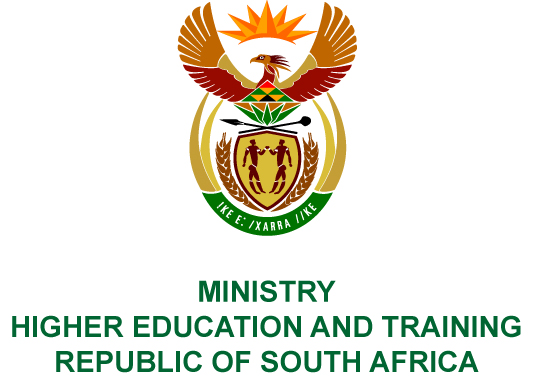 Private Bag X893, Pretoria, 0001, Tel (012) 312 5555, Fax (012) 323 5618Private Bag X9192, Cape Town, 8000, Tel (021) 469 5150, Fax: (021) 465 7956Memorandum from the Parliamentary OfficeNATIONAL ASSEMBLYFOR WRITTEN REPLYQUESTION 146DATE OF PUBLICATION OF INTERNAL QUESTION PAPER 08/02/2018(INTERNAL QUESTION PAPER 1 OF 2018)Mr N Paulsen (EFF) to ask the Minister of Higher Education and Training:1	What are the details including the ranks of service providers and/or contractors from which (a) her department and (b) the entities reporting to her procured services in the past five years?2	What (a) service was provided by each service provider and/or contractor and (b) amount was each service provider and/or contractor paid?3	(a) How many of these service providers are black-owned entities, (b) what contract was each of the black-owned service providers awarded and (c) how much was each black-owned service provider paid?			    NW153E (a) 	Details of service providers and/or contractors from which the Department of Higher Education and Training procured services in the past five years:Contracts from 01 April 2012 to 31 March 2013The table contains all procurement through bids (above R500 000)Contracts from 01 April 2013 to 31 March 2014Contracts from 01/04/2014 to 31/03/2015The table contain information in respect of all bids (above R500 000) for the respective financial yearContracts from 01/04/2015 to 31/03/2016Contracts from 01/04/2016 to 31/03/2017(b) 	Details of service providers and/or contractors from which entities reporting to Department of Higher Education and 		Training procured services in the past five years; and (a) 	Number of service providers that are black-owned, (b) the contracts that were awarded each to black-owned service 		providers and (c) amount paid to each black-owned service provider.Council on Higher Education: Contracts from 01/04/2016 to 31/03/2017Chemical Industries Education and Training Authority: Contracts from 01/04/2012 to 31/03/2013Chemical Industries Education and Training Authority: Contracts from 01/04/2013 to 31/03/2014Chemical Industries Education and Training Authority: Contracts from 01/04/2014 to 31/03/2015Chemical Industries Education and Training Authority: Contracts from 01/04/2015 to 31/03/2016Chemical Industries Education and Training Authority: Contracts from 01/04/2016 to 31/03/2017Education Training and Development Practices Sector Education and Training Authority: Contract from 2011/12 to 2015/16Energy and Water Sector Education and Training Authority: Contracts from 01/04/2012 to 31/03/2017Fibre Processing and Manufacturing Sector Education and Training Authority: Contracts from 01/04/2012 to 31/03/2017Health and Welfare Sector Education and Training Authority: Contracts from 01/04/2012 to 31/03/2017Local Government Sector Education and Training Authority: Contracts from 01/04/2013 to 31/03/2014Local Government Sector Education and Training Authority: Contracts from 01/04/2014 to 31/03/2015Local Government Sector Education and Training Authority: Contracts from 01/04/2015 to 31/03/2016Local Government Sector Education and Training Authority: Contracts from 01/04/2016 to 31/03/2017Media, Information and Communication Technologies Sector Education and Training Authority: 
Contracts from 01/04/2015 to 31/03/2016National Student Financial Aid Scheme: Contracts from 01/04/2012 to 31/03/2017Public Sector Education and Training Authority: Contracts from 01/06/2013 to 31/03/2016Quality Council for Trades and Occupations: Contracts from 01/04/2012 to 31/03/2017Safety and Security Education Sector Education and Training Authority: Contracts from 01/04/2015 to 31/03/2016Wholesale and Retail Sector Education and Training Authority Year 2014/2015South African Qualifications Authority: Contracts from 01/04/2012 to 31/03/2013South African Qualifications Authority: Contracts from 01/04/2013 to 31/03/2014South African Qualifications Authority: Contracts from 01/04/2014 to 31/03/2015South African Qualifications Authority: Contracts from 01/04/2015 to 31/03/2016South African Qualifications Authority: Contracts from 01/04/2016 to 31/03/2017Culture, Arts, Tourism, Hospitality and Sport Sector Education and Training Authority: Contracts for the past five yearsFinance and Accounting Services Sector Education and Training Authority: Projects awarded In 2012/2013Finance and Accounting Services Sector Education and Training Authority: Projects awarded in 2013/2014 to 2014/2015Finance and Accounting Services Sector Education and Training Authority: Projects awarded In 2015/2016Finance and Accounting Services Sector Education and Training Authority: Projects awarded In 2016/2017Agricultural Sector Education and Training Authority: Projects awardedCOMPILER DETAILSNAME AND SURNAME: MR THEUNS TREDOUXCONTACT: 012 312 5357/5079RECOMMENDATION It is recommended that the Minister signs Parliamentary Question 146.MR GF QONDEDIRECTOR–GENERAL: HIGHER EDUCATION AND TRAINING DATE:PARLIAMENTARY QUESTION 146 IS APPROVED / NOT APPROVED / AMENDED.COMMENTSPROF HB MKHIZE, MPMINISTER OF HIGHER EDUCATION AND TRAININGDATE:SERVICE PROVIDER / CONTRACTORRANKCONTRACT AMOUNTDESCRIPTIONCONTRACT PERIODB-BBEEEB-BBEEEPAID AMOUNT /
REMARKSSERVICE PROVIDER / CONTRACTORRANKCONTRACT AMOUNTDESCRIPTIONCONTRACT PERIODLevelAmount Paid to Black owned companiesPAID AMOUNT /
REMARKSCentre for Education Policy Development (CEPD)16%DHET010: Request for proposal to manage funds for the Human Resources Development Council of South Africa (HRDCSA) on behalf of the national skills fund for a period of one year01/06/2012 – 28/06/20130R866 956.82Chanti Travel1Per transactionDHET011: Service provider/consortium to arrange Events, travel & accommodation for a period of three years01/09/2012 – 31/08/20152R16 164 293.95Lungisa P Consulting 1R767 500.00DHET012: Consultant to develop & implement a programme culture, work ethics & change management12/12/2012 -11/05/20134R384 300.00Focus LDM 1R735.30 per hourDHET013: Technical assistant to develop specifications for the construction of offices for the department and manage the project on behalf of DHET 
(Phase 1).DHET013: Technical assistant to develop specifications for the construction of offices for the department and manage the project on behalf of DHET 
(Phase 2).Price evaluation/ calculations.N/A1R0.00Centre for Education Policy Development (CEPD) 17.5%DHET014: Request for proposal to manage funds for the Human and Social Science project (HSS) on behalf of DHET.05/06/2012 – 04/06/20130R0.00Ernst & Young 1R4 488 750.00DHET015: Request to appoint a professional firm to perform internal audit functions for the Department of Higher Education & Training (DHET) & the National Skills Fund (NSF) for a period of one year subject to one year extension.02/01/2013 – 15/02/20132R3 405 139.46Baraka IT Solutions (Pty) Ltd1R8 974 487.66.00DHET016: SMARTSOURCE (LAN and desktop support & maintenance)Until 30/06/20162R9 005 073.94iChoice Call Centre Outsourcing2R5 914 377.00 DHET018: Request to appoint a service provider to provide a central application call centre for the Department of Higher Education and Training for a period of four to six months02/01/2013 – 30/04/20133R4 232 116.36The first in line was going to build the website for the requirement in three (3) months while the service was required within a month appointmentBytes Universal Systems (Pty) Ltd1R472 758.00DHET021: Development of an interactive database driven website for the Department of Higher Education and Training01/09/2013 – 30/11/20133R268 627.32SERVICE PROVIDER / CONTRACTORRANKCONTRACT AMOUNTDESCRIPTIONCONTRACT PERIODB-BBEEEB-BBEEEPAID AMOUNT /
REMARKSSERVICE PROVIDER / CONTRACTORRANKCONTRACT AMOUNTDESCRIPTIONCONTRACT PERIODLevelAmount Paid to Black owned companiesPAID AMOUNT /
REMARKSBaraka IT Solutions (Pty) Ltd1R17 072 621.94DHET016: Smart source (LAN and Desktop support and maintenance)01/07/2013 – performance based SLA was signed for review after 12 months2Bytes Universal Systems (Pty) Ltd1R472 758.00DHET021: Development of an interactive database driven website for the Department of Higher Education and Training01/09/2013 – 30/11/20133Praxis Computing (Pty) Ltd1R1 642 512.00DHET027: Maintenance of the HEMIS Computer Programme Systems for the Department of Higher Education and Training for a period of three years  14/10/2013 – 13/10/20161Praxis Computing (Pty) Ltd1R2 345 800.00DHET028: Maintenance of information systems, applications and databases for the Information Systems Coordination Directorate of Department of Higher Education and Training for two years25/11/2013 – 24/11/20151Independent Research Services (Pty) Ltd1R4 985 393.28DHET035: Appointment of a service provider to develop learning pathways for the National Career Advice Portal (NCAP)01/01/2014 – 31/03/20154iChoices Call Centre Outsourcing (Pty) Ltd1R5 029 144.20DHET036: Appointment of service provider(s) that provide a contract call centre for DHET25/11/2013 – 31/03/20143Praxis Computing (Pty) Ltd1R752 764.80DHET039: Appointment of service provider(s) that provide contract call centre for DHET02/01/2014 – 31/03/2011Core Focus (Pty) Ltd1R850.00/hr, estimated 80hrs/monthRFQ-ICT-00160-2013: Appointment of a service provider to assist the Special Project Unit with the services of the ICT Programme01/04/2013 – 31/03/20141Pace Career Centre (Pty) Ltd1R493 200.00RFQ: Appointment of a service provider to develop a Competency Framework for the Career Development Practitioners01/03/2014 – 31/03/20155SERVICE PROVIDER / CONTRACTORRANKCONTRACT AMOUNTDESCRIPTIONCONTRACT PERIODB-BBEEEB-BBEEEPAID AMOUNT /
REMARKSSERVICE PROVIDER / CONTRACTORRANKCONTRACT AMOUNTDESCRIPTIONCONTRACT PERIODB-BBEEE LevelAmount Paid to Black owned companiesPAID AMOUNT /
REMARKSErnst & Young Advisory Services (Pty) Ltd1R30 838 868.47DHET040: Appointment of a service provider to assist the National Skills Fund to transform into a fully – fledged Schedule 3a Public Entity.01/04/2014 – 28/02/20162Black owned information not availableR27 737 697.15Sithabile Technology Services1R1 883 306.37DHET044: Back –up, archiving and recovery solutionCompletion date 31/05/20144Black owned information not availableR1 883 306.37Mzabalazo Advisory Services1R1 657 022.83R1 657022.8317/06/2014 – 31/03/20153Black owned information not availableR1 417 174.25Sheleba Technologies cc (Network Cabling)1R1 657 022.83R1 657022.8301/08/2014 – 15/11/20143Black owned information not availableR1 657 0212.83Dimension Data (Pty) Ltd (LAN Switching Infrastructure)1R7 487 781.44DHET047: Appointment of a service provider to provide Information and Communication Technology (ICT) hardware for the National Skills Fund 01/08/2014 – 15/11/20142Black owned information not availableR7 484 512.9908Xconnect.com1R1 640 160.00   
(3 yrs)R2 455 800.00   
(5 yrs)DHET048: Appointment of a service provider to provide Internet Protocol Telephony (IPT) for the National Skills Fund30 days after DHET047 is finalized3Black owned information not available2 234 103.19Bridging Executive Management (Pty) Ltd1R499 500.00DHET050: Appointment of consultant to conduct job evaluations09/06/2014 – 08/09/20144Black owned information not availableR344 400.00Core Focus (Pty) Ltd1R984 960.00DHET053: Appointment of a service provider to assist DHET to improve its Skills Planning System for the Strategic Integrated Projects.09/06/2014- 31/03/20152Black owned information not availableR3 289 584.00Crocia Trading 1R8 069 366.88RFQ001: Appointment of a service provider to provide services for the Mandela Day Career Development Festival02/07/2014 – 31/08/20143Black owned information not availableR8 069 366.00Group Dynamics Facilitators cc1R129 999.90RFQ002: Appointment of a service provider to facilitate a three-day Strategic Planning Workshop28/07/2014 – date of reporting after event.3Black owned information not availableR0.00Deloitte Consulting (Pty) Ltd1R3 495 335.76DHET054: Management of funds for the National Institute for Humanities and Social Sciences (IHSS) on behalf of DHET01/10/2014 – date of reporting after eventExt of Contract: 01/10/2015 – 30/05/2016 R524 300.36 for 3 months at R174 766.78 per month**(DG App, Compiler: FP Sotenjwa X5425)2Black owned information not availableR3 366 527.30Nimrod Design1R3 575 888.00DHET055: Appointment of a service provider to provide furniture & décor for NSF new offices9 weeks from payment of 50% deposit4Black owned information not availableR2 860 710.87Private Label Web Solution (Pty) Ltd1R355 200.00Single Source: Appointment of a service provider to support services for the Career Development website01/10/2014 – 30/09/20164Black owned information not availableR399 600.00Business Connexion (Pty) Ltd115/02/2015DHET052: RFQ: Blade server, virtualization and storage solution for the Department of Higher Education and Training Data CenterEnding 15/02/20152Black owned information not availableR5 542 116.44PricewaterhouseCoopers Incorporated1R2 999 956.68DHET049: Appointment of a service provider to develop a costing model and verify Further Education and Training (FET) College programme costs.17/11/2014 – 16/03/20152Black owned information not availableR0.00Contractor: Mamli Projects JV Phumi Trading Campus: Bhambanani College campus Contractor: Clear Choice Builders Campus: Thabazimbi College campus Contractor: Rambros Construction  Campus: Nkandla A Campus111R 167 427 900.00R190 093 606.63R194 019 880.92DHET041: Appointment of the building contractors for the establishment of three (3) new Further Education and Training (FET) College campuses as per the findings of the due diligence report.Until construction is complete121Black owned information not availableR122 814 184.42R63 830 912.81R192 088 705.60Learning Strategies (Pty) Ltd1R497 040.00DHET057: Development of a Business case for the establishment of Career Development and Central Applications services (CD & CAS) institutional mechanismEnding 30/06/20152R497 040.0008XConnect.Com cc1R2 254 400.00DHET059: Development of unified communications(cloud based) approach for the national career advise portalContract signed 12/02/2015 -  31/03/20173R2 254 400.04Uweso Consulting (Pty) Ltd1R495 869.22RFQ004: RFQ to perform evaluation career development services project for the Department of Higher Education and Training (DHET) for a period of three months.Ending 10/04/20151R495 755.22Learning Strategies (Pty) Ltd1R4 092 155.00DHET061: Appointment of a service provider to develop the enterprise architecture as phase 1 for a National Post-School Education & Training Central Application ServiceEnding 31/03/2016 Ext of contract: 2R3 868 250.71CTC Printers Cape Town, a Division of CTC Ltd1R1 354 753.19DHET070: Appointment of the service provider for the printing of career development services bookletsProject will run for four (4) weeks from date of signing contract. Storage is up to twelve (12) weeks after printing3R1 354 753.18SERVICE PROVIDER / CONTRACTORRANKCONTRACT AMOUNTDESCRIPTIONCONTRACT PERIODB-BBEEEB-BBEEEPAID AMOUNT /
REMARKSSERVICE PROVIDER / CONTRACTORRANKCONTRACT AMOUNTDESCRIPTIONCONTRACT PERIODLevelAmount Paid to Black owned companiesPAID AMOUNT /
REMARKSSAB & T Chartered Accountants Incorporated t/a Nexia SAB & T Management fee of 5.69% DHET051: Appointment of service provider to manage funds for the National Skills Authority on behalf of the Department of Higher Education3 years with an option to shorten 2 yearsContract signed on: 18/11/2015 2SizweNtsalubaGobodo Advisory Services (Pty) LtdR3 494 850.00DHET066: Appointment of a services provider to conduct business process mapping for the Department of Higher Education and TrainingEnding 24 July 20162Afri-Guard (Pty) LtdR1 458 591.97DHET067: Request for proposals for providing 24/7 security guarding services at Ndinaye Building, from inception of contract to 26 July 2016Ending 26 July 20161Multi-Net Systems (Pty) LtdR4 667 926.94DHET068: Installation of the security systems at the Ndinaye Building4 weeks from receipt of official orderContract signed on: 07/07/20154Multi-Net Systems (Pty) LtdR4 667 926.94DHET068: Maintenance of the security systems at the Ndinaye Building4 weeks from receipt of official orderContract signed on: 07/07/20154A2A Kopano Inc Average hourly rate  VAT inclusive Audit fees:  Year 1. R606.15Year 2. R642.52Year 3. R681.07Average hourly rate, VAT inclusive Forensic Audit fees: Year 1. R710.22     
Year 2. R752.83    Year 3. R798.00DHET062: Appointment of service provider to render internal audit and forensic to the NSF and co-sourced capacity for a period of 3 yearsContract period: 36 Months from date of appointmentContract signed on: 22/07/20151A2A Kopano Inc Average hourly rate, VAT inclusive Audit fees: Year 1. R625.17Year 2. R662.68Year 3. R702.44Average hourly rate, VAT inclusive Forensic Audit fees:  Year 1. R710.22Year 2. R752.83Year 3. R798.00DHET063: Appointment of service provider to render internal audit and forensic to the DHET and co-sourced capacity for a period of 3 yearsContract period: 36 Months from date of appointmentContract signed on: 22/07/20151Rennies Travel (Pty) Ltd2Total Hourly rate R3 186.60DHET065: Appointment of a service provider rendering of service in respect of travel (including charter services) and accommodation arrangements for the departmentContract signed on: 16/10/20152The price of the first recommended was higher than that of the second. A report was submitted to National Treasury to that effect.Mech-Tech Machine Tool Specialists cc1Categories A, B, C, D and E onlyR530 100.00 DHET071: Procurement of machinery, tools and equipment for Gap Closure Workshops.Contract signed on: 23/10/20154Nexus Forensic Services1weighted average hourly rate of R541.00DHET072: Appointment of a service provider to conduct a forensic investigation of fraud and corruption in the allocation of the National Student Financial aid Scheme (NSFAS) financial aid student at Higher Education Institutions and Technical and Vocational Education and Training Colleges23/09/2015- 22/09201602Institute for Performance Management 1R499 964.10DHET073: Customization and implementation of a licensed web-based performance management system15/07/2015 – 15/07201604BSV Integrated Solutions (Pty) Ltd1R7 186 806.82 Cycle 1 from December 2015 – March 2016R3 641 557.01Cycle 2 from December 2016 – March 2017: R3 545 249.81DHET075: Appointment of a service provider to provide Call Centre as well as Information Technology support and enhancement for the central application clearing house for two cyclical periods from December 2015 to March 2017Two cycles: December 2015 – March 2016December 2015 – March 201604Core Focus (Pty) Ltd1R2 639 199.18DHET077: Aappointment of service provider to assist the department to rollout and improve its skills planning system for the Strategic Integrated Projects for a period of three (3) years.3 years Ending 01/12/20181SERVICE PROVIDER / CONTRACTORRANKCONTRACT AMOUNTDESCRIPTIONCONTRACT PERIODB-BBEEEB-BBEEEPAID AMOUND / REMARKSSERVICE PROVIDER / CONTRACTORRANKCONTRACT AMOUNTDESCRIPTIONCONTRACT PERIODLevelAmount Paid to Black Owned CompaniesPAID AMOUND / REMARKSAmoriway (Pty) Ltd 1R1 450 000.00 DHET087: Appointment of a consultant(s) to provide expert advice on career development services policy, systems, operations and stakeholder liaison and produce the National Career Development Services Policy implementation plan.18 Months from receipt of orderNB: Contract signed on: 25/04/20161Aptronics (Pty) Ltd1R6 317 229.28DHET088: Appointment of a service provider to provide HP converged system for National Career Advisory Portal (NCAP).12 Weeks from receipt of orderNB: Contract signed on: 20/05/20162Independent Research Services (Pty) LtdImageworks Multimedia (Pty) LtdPace Career CentreUrban Brew Studios1Group 1 at
R1 721 642.00 Group 3 at                                       R1 690 898.00Group 4 at                    R1 675 526.00 Group 7 at                      R1 829 244.00 Group 5 at                    R1 710 000.00 andGroup 8 at                     R1 915 450.80Group 2 at                     R1 493 100.00 Group 6 at                    R1 621 080.00 Group 9 at                    R1 507 320.00  andGroup 12 at                   R1 493 100.00Group 10 at                        R2 825 267.13 Group 11 at                    R3 093 742.55DHET069: Appointment of a panel of service providers to develop videos for the national career advice portal (NCAP).22 Months from receipt of orderNB: Contract signed on: 06/06/20164352Production Management Institute1R6 102 277.50DHET091: Appointment of a service provider to develop and implement an entry level foundation learning programme for TVET College3 Years & 10 Months after receipt of an orderNB: Contract signed on: 22/07/20162Aptronics (Pty) Ltd 1R1 208 797.04DHET085: Appointment of a service provider to solicit bids to procure twelve (12) Hewlett Packard (HP) 3800-48g-poe+-4sfp+switches for floors 1 and 2 at Ndinaye house, located at 178 Francis Baard street in Pretoria.2 Months from receipt of orderNB: Contract signed on: 10/06/20162Maya Group Consortium1R6 317 229.28DHET094: Appointment of a service provider for the Procurement of Transactional Advisory Services to the DHET for the Student Housing Programme at Selected Public Universities and Technical and Vocational Education and Training (TVET) Colleges in South Africa18 Months from receipt of orderNB: Contract signed on: 25/04/20161Batsumi Travel (Pty) Ltd1management fee of 8%DHET096: Appointment of a professional events and conference management organiser to coordinate and manage events on behalf of the Department of Higher Education and Training for a period of three (3) years27/07/2016 – 29/07/20191Xon System (Pty) Ltd1R30 148 286.07DHET083: Appointment of service provider to implement information security service (managed/hybrid)6 Months implementation & 5 Years maintenance NB: Contract signed on: 01/07/20162Internet Solutions: A Division of Dimension Data (Pty) Ltd 1R9 681 826.00DHET084: Appointment of service provider to provide a secure hosted exchange and archiving environment for the national electronic mail network.Implementation: 90 Days & thereafter 5 Years Contract signed on: 20/07/20162Kwem Management Solutions1R629 339.70RFQ013: Appointment of a service provider to perform mid-term project evaluation on Career Development Service for DHET.Six (6) calendar monthsNB: Contract signed on: 24/10/20161Hotstone Catering1VariousDHET090: Appointment of a service provider to supply and deliver print and electronic newspapers to DHET for a period three years3 YearsNB: Contract signed on: 07/11/20163Duja Consulting (Pty) Ltd1R1 985 973.38DHET098: Appointment of service provider to provide financial management and administration for Human Resource Development Council Secretariat (HRDCSA) for a period of three yearsThree (3) yearsNB: Contract signed on: 12/10/20162Ernst & Young Advisory Services (Pty) Ltd1R7 035 789.00DHET097: Appointment of a service provider to perform a full business analysis and develop detailed business requirement and functional specifications based on the enterprise architecture design and the existing business and functional requirements for the central application service systemNine (9) months after receipt of orderNB:Contract signed on: 26/10/2016Deloitte & Touchè1R3 787 404.08DHET100: Appointment of a suitable service provider to deploy a team of professionals to evaluate 388 infrastructure bid proposals received by DHETCompletion date: 28/03/2017 2Praxis Computing1R2 345 800.80DHET092: Appointment of a service provider for the maintenance of information systems, applications and databases for the information Systems Coordination Directorate of DHET for two yearsTwo (2) yearsNB: Contract signed on: 21/11/20161EOH Mthombo (Pty) Ltd1Total Amount: 
R46 613 209.92Part 1: Implementation R24 825 517.80Phase 1: Core functional processes R15 117 220.80Phase 2: Executive office processes R3 489 004.20Phase 3: Other support service processes R6 219 292.80   Part 2: Maintenance, support & hosting R2 763 360.00     Application Managed Support (SLA) for 1 year R1 067 040.00EOH Cloud (Off-site hosted solution) for 1 year R1 696 320.00DHET086: Appointment of a service provider to provide a system integrator to implement an integrated Microsoft dynamics based on the systemEnding 31/12/2022 or on completion of the last part of the scope of work/whichever occurs first2Siyanqoba Recyclers  1Steel mix: R1.50 per kgPVC coated electrical wire: R16.00 per kgPVC plastic conduit: R0.50 per kgWaste paper: R1.50 per kgCopper A1 pipes: R50.00 per kgUsed oil: R0.50 per kgUsed fuel: R0.50 per kgPVC pipes: R0.30 per kgRFQ014:  Appointment of a service provider for the selling and the disposal of all types scrap metal, copper pipe, pvc coated electrical wire, pvc plastic conduit, waste paper, wood and other materials (old oil paint, fuel) and including the supply and delivery of steel and or prescribed waste bins for each of the disposable materials for a period of 3 years01/02/2017 – 31/01/20201SERVICE PROVIDER/ CONTRACTORRANKCONTRACT AMOUNTDESCRIPTIONCONTRACT PERIODB-BBEEEB-BBEEEREMARKSSERVICE PROVIDER/ CONTRACTORRANKCONTRACT AMOUNTDESCRIPTIONCONTRACT PERIODLevelAmount Paid to Black owned companiesREMARKSSERVICE PROVIDER/ CONTRACTORRANKCONTRACT AMOUNTDESCRIPTIONCONTRACT PERIODAmount Paid to Black owned companiesREMARKS• Affirmative Portfolios (Pty) Ltd
• Ebus-Tech Consulting (Pty) Ltd
• Raido Othila Kenaz Outsourcing (Pty) Ltd1
3
4 Not applicable Provision of recruitment and selection services- Senior LevelTwenty-four (24) Months1
3
2R75 773.52
R0.00
R11 736.79 No specific contract amount. Contract amount was limited to maximum threshold of 80/20 preferential System i.e. R1m. Tower Group (Pty) Ltd was Ranked 2 however they pulled out of the project  because they could not find viablePraxis Computing (Pty) Ltd1 R1 147 125.00Provision of Web-based Online Systems Maintenance ServicesEighteen (18) Months1 R211 640.55Praxis Computing (Pty) Ltd1 R798 966.96Provision of Network Support ServicesThree (3) Years1 R145 890.93Council on Higher Education: Contracts from 01/04/2015 to 31/03/2016Council on Higher Education: Contracts from 01/04/2015 to 31/03/2016Council on Higher Education: Contracts from 01/04/2015 to 31/03/2016Council on Higher Education: Contracts from 01/04/2015 to 31/03/2016Council on Higher Education: Contracts from 01/04/2015 to 31/03/2016Council on Higher Education: Contracts from 01/04/2015 to 31/03/2016Council on Higher Education: Contracts from 01/04/2015 to 31/03/2016Council on Higher Education: Contracts from 01/04/2015 to 31/03/2016Council on Higher Education: Contracts from 01/04/2015 to 31/03/2016Council on Higher Education: Contracts from 01/04/2015 to 31/03/2016Council on Higher Education: Contracts from 01/04/2015 to 31/03/2016Council on Higher Education: Contracts from 01/04/2015 to 31/03/2016Council on Higher Education: Contracts from 01/04/2015 to 31/03/2016Council on Higher Education: Contracts from 01/04/2015 to 31/03/2016SERVICE PROVIDER/ CONTRACTORSERVICE PROVIDER/ CONTRACTORRANKRANKCONTRACT AMOUNTCONTRACT AMOUNTDESCRIPTIONCONTRACT PERIODB-BBEEEB-BBEEEB-BBEEEB-BBEEEREMARKSREMARKSSERVICE PROVIDER/ CONTRACTORSERVICE PROVIDER/ CONTRACTORRANKRANKCONTRACT AMOUNTCONTRACT AMOUNTDESCRIPTIONCONTRACT PERIODLevelLevelAmount Paid to Black owned companiesAmount Paid to Black owned companiesREMARKSREMARKS• Kashan Advertising
• Tirommoho Communications
• Shereno Printers CC
• Blackmoon Design and Advertising
• Meropa Communications
• Ideology Communications and Designs
• IE Communications
• Ren-Form CC• Kashan Advertising
• Tirommoho Communications
• Shereno Printers CC
• Blackmoon Design and Advertising
• Meropa Communications
• Ideology Communications and Designs
• IE Communications
• Ren-Form CC4
7
518
2364
7
518
236Not applicableNot applicablePanel of Professional:  Design and Print of PublicationsThree (3) Years4
1
2
1
2
52
34
1
2
1
2
52
3R0.00
R339 355.20
R0.00
R0.00R0.00R0.00R0.00R0.00R0.00
R339 355.20
R0.00
R0.00R0.00R0.00R0.00R0.00No specific contract amount. Contract amount was limited to maximum threshold of 80/20 preferential System i.e.  R1mNo specific contract amount. Contract amount was limited to maximum threshold of 80/20 preferential System i.e.  R1mMonabo Hygiene ServicesMonabo Hygiene Services11 R674 044.11  R674 044.11 Provision of Cleaning ServicesThree (3) Years11 R320 441.94 R320 441.94• Titlonyeni Catering Services and Projects
• Plaatjies Caterers
• Ancer (Pty) Ltd
• Peace of Mind Catering
• Lebogangwako Trading and Supplies (Pty) Ltd
• TTT on the Move Courier and Projects
• Ethelscreations• Titlonyeni Catering Services and Projects
• Plaatjies Caterers
• Ancer (Pty) Ltd
• Peace of Mind Catering
• Lebogangwako Trading and Supplies (Pty) Ltd
• TTT on the Move Courier and Projects
• Ethelscreations4
2
6
3 
4
174
2
6
3 
4
17Not applicableNot applicablePanel of Professional: Catering ServicesThree (3) Years• Titlonyeni Catering Services and Projects
33
13
3
3• Titlonyeni Catering Services and Projects
33
13
3
3R0.00R199 480.00
R0.00
R24 779.50
R3 125.00R397 094.36  R0.00R0.00R199 480.00
R0.00
R24 779.50
R3 125.00R397 094.36  R0.00No specific contract amount. Contract amount was limited to maximum threshold of 80/20 preferential System i.e.  R1mNo specific contract amount. Contract amount was limited to maximum threshold of 80/20 preferential System i.e.  R1mCouncil on Higher Education: Contracts from 01/04/2014 to 31/03/2015Council on Higher Education: Contracts from 01/04/2014 to 31/03/2015Council on Higher Education: Contracts from 01/04/2014 to 31/03/2015Council on Higher Education: Contracts from 01/04/2014 to 31/03/2015Council on Higher Education: Contracts from 01/04/2014 to 31/03/2015Council on Higher Education: Contracts from 01/04/2014 to 31/03/2015Council on Higher Education: Contracts from 01/04/2014 to 31/03/2015Council on Higher Education: Contracts from 01/04/2014 to 31/03/2015Council on Higher Education: Contracts from 01/04/2014 to 31/03/2015Council on Higher Education: Contracts from 01/04/2014 to 31/03/2015Council on Higher Education: Contracts from 01/04/2014 to 31/03/2015Council on Higher Education: Contracts from 01/04/2014 to 31/03/2015Council on Higher Education: Contracts from 01/04/2014 to 31/03/2015Council on Higher Education: Contracts from 01/04/2014 to 31/03/2015SERVICE PROVIDER/ CONTRACTORSERVICE PROVIDER/ CONTRACTORRANKRANKCONTRACT AMOUNTCONTRACT AMOUNTDESCRIPTIONCONTRACT PERIODB-BBEEEB-BBEEEB-BBEEEB-BBEEEREMARKSREMARKSSERVICE PROVIDER/ CONTRACTORSERVICE PROVIDER/ CONTRACTORRANKRANKCONTRACT AMOUNTCONTRACT AMOUNTDESCRIPTIONCONTRACT PERIODLevelLevelAmount Paid to Black owned companiesAmount Paid to Black owned companiesREMARKSREMARKSSeartec Trading (Pty) LtdSeartec Trading (Pty) Ltd11 R1 163 807.23  R1 163 807.23 Supply, Installation,  Maintenance and repairs of multifunctional Photocopying and Printing MachinesThree (3) Years22 R872 179.55 R872 179.55Work Dynamics (Pty) LtdWork Dynamics (Pty) Ltd11Not applicable Not applicable Provision of Competency -based recruitment and selection, training and assessmentThree (3) Years22 R183 882.00 R183 882.00No specific contract amount. Contract amount was limited to maximum threshold of 80/20 preferential System i.e.  R1mNo specific contract amount. Contract amount was limited to maximum threshold of 80/20 preferential System i.e.  R1mOutsourced Risk and Compliance Assessment Pty LtdOutsourced Risk and Compliance Assessment Pty Ltd11 R1 237 089.00  R1 237 089.00 Provision of Internal Audit ServicesThree (3) Years11 R1 263 497.46 R1 263 497.46Council on Higher Education: Contracts from 01/04/2013 to 31/03/2014Council on Higher Education: Contracts from 01/04/2013 to 31/03/2014Council on Higher Education: Contracts from 01/04/2013 to 31/03/2014Council on Higher Education: Contracts from 01/04/2013 to 31/03/2014Council on Higher Education: Contracts from 01/04/2013 to 31/03/2014Council on Higher Education: Contracts from 01/04/2013 to 31/03/2014Council on Higher Education: Contracts from 01/04/2013 to 31/03/2014Council on Higher Education: Contracts from 01/04/2013 to 31/03/2014Council on Higher Education: Contracts from 01/04/2013 to 31/03/2014Council on Higher Education: Contracts from 01/04/2013 to 31/03/2014Council on Higher Education: Contracts from 01/04/2013 to 31/03/2014Council on Higher Education: Contracts from 01/04/2013 to 31/03/2014Council on Higher Education: Contracts from 01/04/2013 to 31/03/2014Council on Higher Education: Contracts from 01/04/2013 to 31/03/2014SERVICE PROVIDER/ CONTRACTORSERVICE PROVIDER/ CONTRACTORRANKRANKCONTRACT AMOUNTDESCRIPTIONCONTRACT PERIODCONTRACT PERIODB-BBEEEB-BBEEEB-BBEEEB-BBEEEREMARKSREMARKSSERVICE PROVIDER/ CONTRACTORSERVICE PROVIDER/ CONTRACTORRANKRANKCONTRACT AMOUNTDESCRIPTIONCONTRACT PERIODCONTRACT PERIODLevelLevelAmount Paid to Black owned companiesAmount Paid to Black owned companiesREMARKSREMARKSGemini Moon Trading 7 (Pty) Ltd t/a XI Nexus TravelGemini Moon Trading 7 (Pty) Ltd t/a XI Nexus Travel11 Not applicableProvision of Travel Management ServicesThree (3) YearsThree (3) Years11 R10 275 763.33 R10 275 763.33The contract was extended until 31 December 2017.  No specific contract amountThe contract was extended until 31 December 2017.  No specific contract amountWork Dynamics (Pty) LtdWork Dynamics (Pty) Ltd11 Not applicableProvision of Organisational DesignThree (3) YearsThree (3) Years22 R371 070.00  R371 070.00 No specific contract amount. Contract amount was limited to maximum threshold of 80/20 preferential System i.e.  R1mNo specific contract amount. Contract amount was limited to maximum threshold of 80/20 preferential System i.e.  R1m• IT Empowerment Consulting (Pty) Ltd• Mogale Solutions Providers (Pty) Ltd
• Tlhalefang Placement (Pty) Ltd
• DAV Professional Placement Group• IT Empowerment Consulting (Pty) Ltd• Mogale Solutions Providers (Pty) Ltd
• Tlhalefang Placement (Pty) Ltd
• DAV Professional Placement Group12
3412
34Not applicableProvision of recruitment and selection servicesThree (3) YearsThree (3) Years1
1
5
21
1
5
2R1 043 759.41
R112 693.21
R23 632.20R1 043 759.41
R112 693.21
R23 632.20No specific contract amount. Contract amount was limited to maximum threshold of 80/20 preferential System i.e.  R1m. IT Empowerment Consulting (Pty) Ltd and DAV Professional Placement Group were extended until 30 April 2016, except other two contract due to poor performance No specific contract amount. Contract amount was limited to maximum threshold of 80/20 preferential System i.e.  R1m. IT Empowerment Consulting (Pty) Ltd and DAV Professional Placement Group were extended until 30 April 2016, except other two contract due to poor performance Council on Higher Education: Contracts from 01/04/2012 to 31/03/2013Council on Higher Education: Contracts from 01/04/2012 to 31/03/2013Council on Higher Education: Contracts from 01/04/2012 to 31/03/2013Council on Higher Education: Contracts from 01/04/2012 to 31/03/2013Council on Higher Education: Contracts from 01/04/2012 to 31/03/2013Council on Higher Education: Contracts from 01/04/2012 to 31/03/2013Council on Higher Education: Contracts from 01/04/2012 to 31/03/2013Council on Higher Education: Contracts from 01/04/2012 to 31/03/2013SERVICE PROVIDER/ CONTRACTORRANKCONTRACT AMOUNTDESCRIPTIONCONTRACT PERIODB-BBEEEB-BBEEEREMARKSSERVICE PROVIDER/ CONTRACTORRANKCONTRACT AMOUNTDESCRIPTIONCONTRACT PERIODLevelAmount Paid to Black owned companiesREMARKSRaite Security Services 1 R531 165.60 Provision of Security servicesThree (3) Years1 R849 880.69 The contract was extended until 31 March 2017Rams Gardening Services1 R602 790.55Provision of Cleaning ServicesThree (3) Years1 R717 822.03 The contract was extended until 30 September 2015SERVICE PROVIDER/ CONTRACTORRANKCONTRACT AMOUNTDESCRIPTIONCONTRACT PERIODB-BBEEEB-BBEEEREMARKSSERVICE PROVIDER/ CONTRACTORRANKCONTRACT AMOUNTDESCRIPTIONCONTRACT PERIODLevelAmount Paid to Black owned companiesREMARKSPTYPROPS 148 LIMITEDR2 148 411.14Office Space Rental: Johannesburg1 April 2012 to 31 March 20164Branvest PropertyR264 559.32Office Space Rental: Cape Town Region1 April 2012 to 31 March 20164Delta Property Fund LimitedR322479.90Office Space Rental: KZN Region1 April 2012 to 31 March 20163Naicker Consulting Services CC T/A IT AwareR2 280 000Management Information System1 April 2012 to 31 March 20161SERVICE PROVIDER/ CONTRACTORRANKCONTRACT AMOUNTDESCRIPTIONCONTRACT PERIODB-BBEEEB-BBEEEREMARKSSERVICE PROVIDER/ CONTRACTORRANKCONTRACT AMOUNTDESCRIPTIONCONTRACT PERIODLevelAmount Paid to Black owned companiesREMARKSPTYPROPS 148 LIMITEDR2 472 931.83Office Space Rental: Johannesburg1 April 2012 to 31 March 20164Branvest PropertyR259 769.39Office Space Rental: Cape Town Region1 April 2012 to 31 March 20164Delta Property Fund LimitedR281 585.94Office Space Rental: KZN Region1 April 2012 to 31 March 20163Naicker Consulting Services CC T/A IT AwareR2 823 392.63Management Information System1 April 2012 to 31 March 20161SERVICE PROVIDER/ CONTRACTORRANKCONTRACT AMOUNTDESCRIPTIONCONTRACT PERIODB-BBEEE B-BBEEE REMARKSSERVICE PROVIDER/ CONTRACTORRANKCONTRACT AMOUNTDESCRIPTIONCONTRACT PERIODLevelAmount Paid to Black owned companiesREMARKSPTYPROPS 148 LIMITEDR2 422 399.19Office Space Rental: Johannesburg1 April 2012 to 31 March 20164Branvest PropertyR333 955.86Office Space Rental: Cape Town Region1 April 2012 to 31 March 20164Delta Property Fund LimitedR425 373.96Office Space Rental: KZN Region1 April 2012 to 31 March 20163Naicker Consulting Services CC T/A IT AwareR3 071 199.65Management Information System1 April 2012 to 31 March 20161SERVICE PROVIDER/ CONTRACTORRANKCONTRACT AMOUNTDESCRIPTIONCONTRACT PERIODB-BBEEEB-BBEEEREMARKSSERVICE PROVIDER/ CONTRACTORRANKCONTRACT AMOUNTDESCRIPTIONCONTRACT PERIODLevelAmount Paid to Black owned companiesREMARKSPTYPROPS 148 LIMITEDR2 905 407.51Office Space Rental: Johannesburg1 April 2012 to 
31 March 20164Branvest PropertyR339 367.13Office Space Rental: Cape Town Region1 April 2012 to 
31 March 20164Delta Property Fund LimitedR419 312.86Office Space Rental: KZN Region1 April 2012 to 
31 March 20163Naicker Consulting Services CC T/A IT AwareR3 744 000.00Management Information System1 April 2012 to 
31 March 20161SAB@T Charted Accountants INC T/A Nexia SAB@TR1 137 981.47Internal Audit1 April 2015 to 31 March 20161SERVICE PROVIDER/ CONTRACTORRANKCONTRACT AMOUNTDESCRIPTIONCONTRACT PERIODB-BBEEEB-BBEEEREMARKSSERVICE PROVIDER/ CONTRACTORRANKCONTRACT AMOUNTDESCRIPTIONCONTRACT PERIODLevelAmount Paid to Black owned companiesREMARKSPTYPROPS 148 LIMITEDR3 321 653.67Office Space Rental: Johannesburg1 April 2012 to 31 March 20164Branvest PropertyR299 703.72Office Space Rental: Cape Town Region1 April 2012 to 31 March 20164Delta Property Fund LimitedR621 774.47Office Space Rental: KZN Region1 April 2012 to 31 March 20163Naicker Consulting Services CC T/A IT AwareR4 104 000.00Management Information System1 April 2012 to 31 March 20161SAB@T Charted Accountants INC T/A Nexia SAB@TR504 201.25Internal Audit1 April 2015 to 31 March 20161SERVICE PROVIDER/ CONTRACTORRANKCONTRACT AMOUNTDESCRIPTIONCONTRACT PERIODB-BBEEB-BBEEREMARKSSERVICE PROVIDER/ CONTRACTORRANKCONTRACT AMOUNTDESCRIPTIONCONTRACT PERIODLevelAmount Paid to Black owned companiesREMARKSCentre for Education Policy Development (CEPD) 1R 999 657.45SCM 03-2013/14ETDP SETA RPL Project For Community Development and ECDNot applicable Not applicableNon-profit organisation under Department of Social DevelopmentBEPE Development in Education and Training1R2 574 000.00 SCM 10-2013/14LearnershipsLibrary Practice NQF 4 in KwaZulu NatalLevel3Less than 51% Black ownershipBEPE Development in Education and Training 1R390 000.00 Library Practice Mpumalanga NQF 43Less than 51% Black ownershipResonance Institute of Learning 1R1 430 000.00 Youth Development Limpopo 3Less than 51% Black ownershipThe Grace Institute for Leadership Development 1R482 871.90 Youth Development Gauteng NQF 43Less than 51% black ownershipEdutel Skills Development 1R3 900 000.00 HR Management MP 251%  Black ownershipEdutel Skills Development 1R617 400.00 Youth Development Northern Cape 251% Black ownershipMakhophila Training 1R828 180.00 KwaZulu Natal End User Computing3Less than 51% Black ownershipIn Excess Trading 22 (Pty) Ltd(ATTI) 1R1 011 860.00 Limpopo End User Computing4Less than 51% Black ownershipPC Training Development 1R1 041 836.00End User Computing North West Not applicableNot applicableSupplier not registered on CSDSANTS 1R880 000.00 Early Childhood Development Gauteng 251% Black ownershipSANTS 1R1 210 000.00 Early Childhood Limpopo 251% Black ownershipSPS Consulting (Pty) Ltd 1R 596 618.55Development Practice Gauteng 3Less than 51% Black ownershipThuto Botshabelo Training Academy 1R 744 200.00 Development Practice North West 3Less than 51% Black ownershipSPS Consulting (Pty) Ltd 1R736 390.02 Development Practice Northern Cape 3Less than 51% Black ownershipDirectflo 1R1 074 440.00 Early Childhood Development KwaZulu Natal 251% Black ownershipDirectflo 1R615 390.00Early Childhood Development Gauteng 251% Black ownershipHlengani Sibiya Training and Projects 1R 966 500.00 ABET Practice North West Not applicableNot applicableSupplier not registered on CSDNkinane Training Institute  1R1 154 760.00  SCM 17 -2014/15Environnemental ETD Practice  KZN 3Less than 51% Black ownershipNkinane Training Institute  1R1 365 963.00 Environmental ETD Practice Limpopo3Less than 51% Black ownershipNkinane Training Institute  1R680 976.00 Environmental ETD Practice Mpumalanga3Less than 51% Black ownershipSPS Consulting1R917 471.00 SCM 17 -2014/15LearnershipsECD -GP 3Less than 51% Black ownershipReflections Development Institute 1R832 046.00 Enviro Practice GP3Less than 51% Black ownershipEdutel Skills Development 1R995 000.00 FETC Youth Development- GP251% Black ownershipResonance Institute of Learning 1R780 000.00 FETC Youth Development MP3Less than 51% Black ownershipEdutel Skills Development: 1R1 092 500.00 FETC Youth Development - NC251% Black ownershipXtensive Academy 1R871 000.00 IT End User Computing - GP251% Black ownershipXtensive Academy 1R885 000.00 IT End User Computing - LP251% Black ownershipXtensive Academy 1R892 000.00 IT End User Computing - MP251% Black ownershipSigodi Development Services 1R1 141 543.00 Development Practice - NW3Less than 51% Black ownershipSigodi Development Services 1R1 136 813.00 Development Practice - NC3Less than 51% Black ownershipProject Literacy: 1R1 063 465.00 HETC ABET Practice - EC251% Black ownershipProject Literacy: 1R1 248 753.00 HETC ABET Practice - WC251% Black ownershipBepe Developments: 1R780 000.00 FETC Library Practice - Free State  3Less than 51% Black ownershipBepe Developments: 1R1 300 000.00 FETC Library Practice - KZN3Less than 51% Black ownershipFunzani Education and Training Centre (Pty) Ltd1 R2 405 400.00SCMU 22-2014/15ETDP SETA and NYDA NSC Second Chance 2015 Project Limpopo Not applicable Not applicable BBBEE level not registered on CSDCape Peninsula University of Technology1R1 096 800.00 ETDP SETA and NYDA NSC Second Chance 2015 Project  Western Cape4Less than 51% Black ownershipJasintha (Pty) Ltd 1R1 877 602.00ETDP SETA and NYDA NSC Second Chance 2015 Project  Kwa Zulu Natal 1100% Black ownershipStar Schools 1R 864 093.00 ETDP SETA and NYDA NSC Second Chance 2015 Project  Free State3Less than 51% Black ownershipStar Schools 1R2 260 429.00ETDP SETA and NYDA NSC Second Chance 2015 Project  Northern Cape3Less than 51% Black ownershipHistory Makers Business Consulting 1R 1 898 720.27ETDP SETA and NYDA NSC Second Chance 2015 Project Mpumalanga Not applicable Not applicable BBBEE level not registered on CSDHistory Makers Business Consulting 1R 920 518.14ETDP SETA and NYDA NSC Second Chance 2015 Project  North WestNot applicable Not applicable BBBEE level not registered on CSDHistory Makers Business Consulting 1R 991 494.54  ETDP SETA and NYDA NSC Second Chance 2015 Project  GautengNot applicable Not applicable BBBEE level not registered on CSDHistory Makers Business Consulting 1R2 436 686.27ETDP SETA and NYDA NSC Second Chance 2015 Project  Eastern Cape  Not applicable Not applicable BBBEE level not registered on CSDCape Peninsula University of Technology 1R1 707 315.00SCMU: 24-2014/15Research Chairs Initiative (RCI)  4Less than 51% Black ownershipResearch Chair focusing on (WIL) Work Integrated LearningNelson Mandela Metropolitan University 1R1 584 000.00SCMU: 24-2014/15Research Chairs Initiative (RCI)  8Less than 51% Black ownershipResearch Chair focusing on Youth Unemployment, Employability and EmpowermentAE Solutions 1R1 254 955.32 2014/15 Delivery of Laptops and Desktops Not applicable Not applicable BBBEE level not registered on CSDXON Systems (Pty) Ltd 1R2 493 579.79Delivery of Laptops, Desktops 251% Black ownershipBusiness Connexion 1R785 989.32Delivery of ProLiant Servers   251% Black ownershipKashan Advertising 1R245 063.77Printing of 1000 Annual Reports4Less than 51% Black ownershipKashan Advertising1R421 123.35Printing of 1800 Reports for 9 Provincial offices4Less than 51% Black ownershipSPS Consulting  1R1 710 282.00  LearnershipsSCMU 37-2016/17 FETC: Early Childhood Development  GP  3Less than 51% Black ownershipTembe Service Providers    1R1 119 720.00  FETC: Early Childhood Development L4  WC   1100% black ownershipTembe Service Providers 1R1 681 515.00  FETC: Early Childhood Development L4 NC       1100% black ownershipTembe Service Providers     1R1 575 950.00FETC: Early Childhood Development  LP   1100% black ownershipRetshetse Training Project1R 682 128.00FETC: Youth Development  – GP1100% black ownershipPetra Institute Development1R1 230 660.00    NC: Occupationally Directed Education Training & Dev Practices  -GP1100% black ownershipZJ Africa Learn1R1 872 650.00  IT End User Computing-WC   1100% black ownershipTembe Service Providers1R3 176 195.00  IT End User Computing -NW   1100% black ownershipTembe Service Providers1R3 176 195.00  IT End User Computing -MP   1100% black ownershipMakhophila Training1R2 903 600.00  IT End User Computing-KZN   1100% black ownershipIT Resource Centre1R3 060 000.00    IT End User Computing - EC1100% black ownershipAfrica Learn 1R 426 130.00  Computer Literacy Skills Programme-KZN  1100% black ownershipTembe Service Providers1R 446 662.50  Computer Literacy Skills Programme-NC   1100% black ownershipTembe Service Providers1R 438 600.00  Computer Literacy Skills Programme  LP   1100% black ownershipTembe Service Providers1R 428 925.00  Computer Literacy Skills Programme NW   1100% black ownershipTembe Service Providers1R 400 330.00  Computer Literacy Skills Programme MP    1100% black ownershipMakhophila Training1R9 394 000.00  FETC: IT End User Computing  – KZN   1100% black ownershipIT Resource Centre1R5 040 000.00  FETC: IT End User Computing – EC  1100% black ownershipXtensive Academy1R3 284 750.00   FETC: IT End User Computing   – NW3Less than 51% black ownershipStar Schools1R2 097 468.00Matric Second Chance projectSCMU 33-2015/16 GP 3Less than 51% black ownershipStar Schools1R1 584 219.00Matric Second Chance project NW 3Less than 51% black ownershipStar Schools1R3 135 472.00Matric Second Chance project EC 3Less than 51% black ownershipStar Schools1R1 515 179.00Matric Second Chance project NC 3Less than 51% black ownershipStar Schools1R 655 890.00Matric Second Chance project FS 3Less than 51% black ownershipJasintha (Pty) Ltd1R2 804 370.00Matric Second Chance project KZN 1100% black ownershipCape Peninsular University of Technology1R1 022 400.00Matric Second Chance project WC 4Less than 51% black ownershipAfroXpert 1R2 015 336.00Matric Second Chance project MP 3Less than 51% black ownershipFunzani Education1R2 789 838.00Matric Second Chance project LP    Not applicable Not applicable BBBEE level not registered on CSDRetshetse Training Project 1R1 091 125.00Learnerships SCMU 26-2015/16 FETC Youth Development-WC3Less than 51% black ownershipXtensive Academy1R4 677 890.00IT End User Computing MP, LP; NW, KZN 1100% black ownershipBEPE Developments1R4 893 000.00FETC Library PracticeKZN, EC, WC, NC, NW, LP, GP 1100% black ownershipAfrica Learn1R 3 240 588.00IT End User Computing KZN and EC 3Less than 51% black ownershipEdutel Skills Development1R1 914 512.00FETC Youth Development GP and EC 251% black ownershipGotsec Skills Training1R1 212 750.00FETC Community Development EC 1100% black ownershipMatiisetso Training1R1 087 454.48FETC Community Development LP 4Less than 51% black ownershipTembe Service Providers1R1 795 788.00IT End User Computing LP1100% black ownershipKhosithi Training Institute1R1 660 439.00Northern Cape, Gauteng FETC Environmental Practice 1100% black ownershipUniversity of Venda1R1 250 000.00FETC Environmental Practice LP4Less than 51% black ownershipPC Training & Business College1R3 484 180.00IT End User Computing EC and GP251% black ownershipAfrica Learn1R3 139 053.75FETC Computer Literacy Skills ProgrammeEC and LP 1100% black ownershipRetshetse Training Project1R993 784.00Abet Practice L 5 NW3Less than 51% black ownershipMatiisetso Training1R602 860.00FETC Community Development Level 4 GP1100% black ownershipInstitute for Local Government & Housing1R408 000.00 Development Of Occupational Qualifications1100% black ownershipMentornet (Pty) Ltd1R972 000.00SCMU 39-2016/17 Development Of Learning Materials for Five NQF Registered Occupational Qualifications4Less than 51% black ownershipMabatimi Management1R1 026 000.00 SCMU: 41-2016/17 TVET Colleges Project Management Services1100% black ownershipHistory Makers 1R953 745.35 SCMU: 42-2016/17Matric Second Chance GPNot applicable Not applicable BBBEE level not registered on CSDHistory Makers 1R949 934.07 Matric Second Chance KZNNot applicable Not applicable BBBEE level not registered on CSDHistory Makers 1R987 618.20 Matric Second Chance ECNot applicable Not applicable BBBEE level not registered on CSDFunzani Education 1R966 837.00 Matric Second Chance LPNot applicable Not applicable BBBEE level not registered on CSDNBC HOLDINGS (PTY) Ltd 1R561 448.27  SCMU: 48-2016/17 ETDP SETA Employee Wellness Programme. 1   100% black ownershipSERVICE PROVIDER/ CONTRACTORRANKCONTRACT AMOUNTDESCRIPTIONCONTRACT PERIODB-BBEEE B-BBEEE REMARKSSERVICE PROVIDER/ CONTRACTORRANKCONTRACT AMOUNTDESCRIPTIONCONTRACT PERIODLevelAmount Paid to Black owned companiesREMARKSBoikgantsho Consulting & Events1R43 668 201.60Provision of Renewable Energy Skills Programme(12 Months)19-Jun-15 to 30-Jun-16Not applicable Not applicable No subcontractor. Payments were made to the main contractorBoikgantsho Consulting  & Events1R446 862 302.00Provision of ''War on Leaks “National Strategic Training Project - Phase 1(3 years)01-Oct-15 to 31-Oct-18Not applicable Not applicable No subcontractor. Payments were made to the main contractorBoikgantsho Consulting & Events1R693 793 125.00Provision of ''War on Leaks “National Strategic Training Project - Phase 2&3(Six years)7 July 2016 to 31 July 2022Not applicable Not applicable No subcontractor. Payments were made to the main contractorERNST & Young Advisory Services1R1 523 491.56Provision of Financial Management Support Services(5 Months)6-Sep-16 to 31-Jan-2017Not applicable Not applicable No subcontractor. Payments were made to the main contractorIT Aware1R12 976 059.00Development of MIS system and maintenance and support(55 Months)01-04-2013 to 31-Dec-17(1 year)19-04-2013 to 31-12-2014Not applicable Not applicable No subcontractor. Payments were made to the main contractorKoor Dindar Mothei Gauteng (Pty) Ltd1R4 254 042.24Project Management for Refurbishment of an Office Building(32 months)27-Feb-15 to dateNot applicable Not applicable No subcontractor. Payments were made to the main contractorKonica Minolta/Minolco1R889 244.28Provision of Photocopier Machines(24 months)1 April 2015 to 31 March 2017Not applicable Not applicable No subcontractor. Payments were made to the main contractorNgubane and Company1R345 081.38Provision of Internal Auditing(5 months)07-Nov-2016 to 31 March 2018Not applicable Not applicable No subcontractor. Payments were made to the main contractorBefore Sunset Properties 11 (Pty) Ltd1R72 814 918.04Purchase and refurbishment the of an Office Building(28 Months)13-08/2014 to December 2016Not applicable Not applicable All amounts were paid to main contractor. Relevant Media and Concerts (Pty) Ltd1R 541 710.00Provision of Events Management Services for the youth in energy indaba in the Eastern Cape(17 months)03-May-16 to dateNot applicable Not applicable No subcontractor. Payments were made to the main contractorEdward Nathan Sonnenbergs1R6 641 275.63Provision of Legal Services(1year)15 April 2013 to 31 March 2014Not applicable Not applicable No subcontractor. Payments were made to the main contractorA2A Kopano Incorporated1R5 029 292.93Provision of Project Management Services(12 months)24-Sep-2013 to 30 Sep 2014Not applicable Not applicable No subcontractor. Payments were made to the main contractorSAB&T Business Innovations Group1R3 080 103.39Provision for Internal Audit Services19-March-2013 to 31-March 2016Not applicable Not applicable No subcontractor. Payments were made to the main contractorErnst & Young Advisory ServicesR6 762 204.17Provision of Financial Management Support Services(12 Months)4 Dec 2013 to 30 Nov 2014Not applicable Not applicable No subcontractor. Payments were made to the main contractorSpecialised Government SolutionsR453 300.48Provision of Organisational Design Services(12 months)01/04/2013 to 01 April 2014Not applicable No subcontractor. Payments were made to the main contractorBoqwana BurnsR9 221 159.69Provision of Legal Services(43 months)1 April 2014 to dateNot applicable No subcontractor. Payments were made to the main contractorSERVICE PROVIDER/ CONTRACTORRANKCONTRACT AMOUNTDESCRIPTIONCONTRACT PERIODB-BBEEEB-BBEEEREMARKS SERVICE PROVIDER/ CONTRACTORRANKCONTRACT AMOUNTDESCRIPTIONCONTRACT PERIODLevelAmount Paid to Black owned companiesREMARKS SAB&T Business Innovation Group1R4 301 545.41Provision of internal audit servicesFour (4) years1R0.00The company is owned by a white-woman. The contract was extended after expiry date till 31/03/2018Deloitte Consulting (Pty) Ltd1R11 832 118.05Provision of Management Information SystemsTwo (2) years & seven months4R0.00The contract was extended after expiry date till 31/03/2018Sanlam Life Insurance LTD1R8 889 674.19Lease of Office Premises in JohannesburgThree (3) years0R0.00The contract was extended after expiry date till 31/03/2018Aquarella Investment 266 (Pty) Ltd 1R6 074 651.19Lease of Office Premises in DurbanThree (3) years0R0.00The contract was extended after expiry date till 31/03/20188 Mile Investments 450 (Pty) Ltd1R1 870 980.29Lease of Office Premises in Cape TownThree (3) years0R0.00The contract was extended after expiry date till 31/03/2018Travel with Flair1R6 500 999.83Travel Management ServicesThree (3) years1R6 500 999.83Africa Competency Development1R558 240.00Moderator TrainingSix (6) months3R558 240.00VeryCoolIdea1R1 015 750.00Coaching and Mentoring TrainingSix (6) months5R0.00IQ Business1R860 000.00Tracking and Tracing research studySix (6) months3R860 000.00Wits Real & Mzabalazo Advisory2R4 000 000.00Research Chair InitiativeTwo (2) years5R0.00Umbuso Training Services1R811 953.60Skills Programme Training in General ForestryTwo (2) months3R811 953.60Regenesys Business School1R9 464 293.00International Leadership Development ProgrammeEight (8) months3R9 464 293.00Sakhisisizwe Construction & Projects1R450 000.00Assessor TrainingThree (3) months1R450 000.00Be Sure Events1R2 454 855.48Ministerial Imbizo KZN - RichmondOne (1) week1R2 454 855.48Gordon Institute of Business School1R9 422 799.00International Leadership Development ProgrammeTwelve (12) months3R0.00Cre8or 1R597 645.00Public Relations, Marketing and Communications support servicesThirteen (13) months4R597 645.00MTN (Pty) Ltd1R1 396 500.00Internet SolutionsEighteen (18) months3R0.00Networx for Career Development 1R1 396 500.00Recognition of Prior Learning ProgrammeThree (3) months1R1 396 500.00Dee’s Training (Pty) Ltd1R592 800.00Skills Development FacilitatorThree (3) months1R592 800.00SERVICE PROVIDER/ CONTRACTORRANKCONTRACT AMOUNTDESCRIPTIONCONTRACT PERIODB-BBEEEB-BBEEEREMARKSSERVICE PROVIDER/ CONTRACTORRANKCONTRACT AMOUNTDESCRIPTIONCONTRACT PERIODLevelAmount Paid to Black owned companiesREMARKSBusi Ntuli Communications(Sithembile Ntuli)R336.72 for quoted items in specificationPlacement of advertisements and notices in the different form of mediaOne yearLevel 1 100% black owned 100% women ownershipYarona Management  Consulting(William Elias Huma)R1 805 395.20Conducting an impact analysis of skills development projects and programmes linked to the national skills developmentSix monthsLevel four companyMagic Travel(Mr Wayne Robinson)R127.00 per requestTravel AgencyTwo yearsLevel two 51% black ownershipDumisa Design and Advertising(William Philip Cornelius Meyer)R364.26 for quoted items in specificationPlacement of Advertisement and noticesOne yearLevel one 100% black ownershipPricewaterhousecooper (Brendan Deegan)R2 982 540Internal AuditThree yearsLevel two 6.69% black woman  ownership,27.82% black ownershipSiyafika Communications (Yvette Brights)R442 659.00 for quoted items in specificationPlacement of advertisements and notices in different form of mediaOne year Not applicableLevel four 51% black owned and 51% femaleHRD Training Consulting(Erna Van Der Nest)R1 874 700.00SDF Training for 150 Labour representativesSix monthsLevel fourXtensive Academy (Antoinette Engelbrecht)R530 100.00Training of 100 ETD Practitioners of HWSETA’s Accredited and approved SDPs in the five selected provinces: 115759: conduct moderation of outcome –based assessment123394 : Develop Outcome-based learning programmesFive monthsNot applicableLevel two company 100% black femaleShereno Printers(Narajin Singh)R294 325.20Printing services of Marketing Materials One yearNot applicableLevel two company 100% black owned 10% black woman(Katiso Kuno (Eunice Sibongile Phiri)R623 000Training of 150 ETD practitioners on 115759: Conduct moderation of outcome based assessments Six monthsLevel three company 100% black ownership 100% black womanAtlantis Corporate Travel (Mr Ntshalintshali)R 46.00 per requestTravel AgencyOne yearLevel two SiyAfika Communications (Yvette Brights)R740 944.00 for quoted items in  specificationAdvertising TenderTwo yearsNot applicable Level two company 51% black female ownedVerycoolideas (Lerato Maluleke)R801 068.80Assessor and ModeratorOne yearNot applicable Level four Kemesamo Printing Solution(Morgan Moodley)R295 512.66 for quoted items in specificationProvision of Printing services for marketing materialOne yearLevel one company 100% black ownership 60% black womanSure Travel (Kristyna De Freitas)Average of R70.00 per requestTravel AgencyOne yearLevel two company SERVICE PROVIDER/ CONTRACTORRANKCONTRACT AMOUNTDESCRIPTIONCONTRACT PERIODB-BBEEEB-BBEEEREMARKSSERVICE PROVIDER/ CONTRACTORRANKCONTRACT AMOUNTDESCRIPTIONCONTRACT PERIODLevelAmount Paid to Black owned companiesREMARKSConnex Travel(/BCD Travel1Service Fee Travel Management ServicesOnce- Off 2R14 697 497.93 Lathitaa Consulting Services1R 1 068 807.00Supply of marquee and services of an event/project coordinator respectivelyOnce- Off1R1 068 807.00Public Investment Corporation / Mowana Properties 1R 279 973.00
Per Month Office Space Lease24 Months  2R29 385 188.89 SERVICE PROVIDER/ CONTRACTORRANKCONTRACT AMOUNTDESCRIPTIONCONTRACT PERIODB-BBEEE B-BBEEE REMARKSSERVICE PROVIDER/ CONTRACTORRANKCONTRACT AMOUNTDESCRIPTIONCONTRACT PERIODLevelAmount Paid to Black owned companiesREMARKSLathithaa Consulting Services CC 1R937 105.00Supply of Project Management, Event Expertise and EquipmentOnce- Off 2R937 105.00Namanje Events Solutions (Pty) Ltd. 1R2 919 176.10AGM Gala Events  Once- Off3R1 092 603.71SAB&T Chartered Accountants Incorporated1R4 745 244.00Forensic Audit of the Projects of LGSETAOnce-off 3R4 773 157.20 Crossroads Distributions
(Pty)Ltd t/a Skynet Worldwide Express1Rate basedThe LSETA requires the services of a Courier Company that has a national presence to provide Courier services.19  Months1R530 293.57Nomi (PTY) Ltd 1Panel Supply and Installation of office furniture for the LGSETA’s new officesOnce-off 1R2 252 604.00SERVICE PROVIDER/ CONTRACTORRANKCONTRACT AMOUNTDESCRIPTIONCONTRACT PERIODB-BBEEEB-BBEEEREMARKSSERVICE PROVIDER/ CONTRACTORRANKCONTRACT AMOUNTDESCRIPTIONCONTRACT PERIODLevelAmount Paid to Black owned companiesREMARKSDajo Associate CC1hourly ratesProject Team Consulting Services6 Months  2R 2 986 800.00 Konica Minolta South Africa1R2 919 176.10Managed Print Services 36 Months  3R1 060 153.43VOX Telecommunications (Pty) Ltd1R76 411.54 per monthWAN Infrastructure Upgrade  36 Months  3R1 355 226.22 Human Communications (PTY) Ltd 1Panel Panel of Recruitment Agencies18 Months3R274 445.23 Siyaya Placements CC1PanelPanel of Recruitment Agencies 18 Months1R110 811.08Staffing Direct Training Academy (PTY) Ltd  1PanelPanel of Recruitment Agencies18 Months1R 0.00Radio Othila Kenaz Outsourcing (PTY) Ltd 1PanelPanel of Recruitment Agencies18 Months2R22 263.61FBK Recruitment and Talent (PTY) Ltd 1PanelPanel of Recruitment Agencies18 Months1R639 540.00 FNP Communications1Panel Panel of Marketing & Communication services12 Months 1R62 928.00Blackmoon Advertising  and Research Pty Ltd 1Panel Panel of Marketing & Communication services12 Months 2Gildenhuys Malatji Attorneys  1Panel Panel of Legal Services 18 Months2R221 182.80 Dinga Nkwashu Attorneys  1Panel Panel of Legal Services 18 Months1R579 838.20Kgokong Nameng Tumagole Inc. 1Panel Panel of Legal Services 18 Months1R0.00M.G. Phatudi Inc 1Panel Panel of Legal Services 18 Months1R54 835.82Mkhabela Huntley Adekeye Inc1Panel Panel of Legal Services 18 Months2R123 791.65 SERVICE PROVIDER/ CONTRACTORRANKCONTRACT AMOUNTDESCRIPTIONCONTRACT PERIODB-BBEEEB-BBEEEREMARKSSERVICE PROVIDER/ CONTRACTORRANKCONTRACT AMOUNTDESCRIPTIONCONTRACT PERIODLevelAmount Paid to Black owned companiesREMARKSCryscomm Networks Pty Ltd  1R1 371 096 .46 End User Devices: Laptops and Desktops Once –Off 2R1 371 096 .46Cryscomm Networks Pty Ltd  1R1 371 096 .46 End User Devices: Laptops and Desktops Once –Off 2R1 371 096 .46Nomvuyo Molefe 1Panel ETQA Panel of Accredited Service Provider 18 Months 1  R 405 600.00Nomvuyo Molefe 1Panel ETQA Panel of Accredited Service Provider 18 Months 1  R 405 600.00Nomvuyo Molefe 1Panel ETQA Panel of Accredited Service Provider 18 Months 1  R 405 600.00Nomvuyo Molefe 1Panel ETQA Panel of Accredited Service Provider 18 Months 1  R 405 600.00Donnald Hannerman 1PanelETQA Panel of Accredited Service Provider18 Months4R495 300.00Donnald Hannerman 1ETQA Panel of Accredited Service Provider18 Months4R495 300.001ETQA Panel of Accredited Service Provider18 Months1R373 694Molapo Manaka Consulting CC1Panel ETQA Panel of Accredited Service Provider18 Months1R373 694Delta Property Fund 1R33 174 .00 PMOffice Space-Polokwane18 Months2 R 226 183.89 Gemini Moon Trading T/A XL Nexus Pty Ltd1Service FeeTravel Management ServicesMonths to Months2R7 060 333.61Gemini Moon Trading T/A XL Nexus Pty Ltd1Service FeeTravel Management ServicesMonths to Months2Globe flight Worldwide Express Pty LtdService FeeProvision of Courier24 Months3 R 536 812.75 Globe flight Worldwide Express Pty Ltd1Services 24 Months3Globe flight Worldwide Express Pty Ltd24 Months3Globe flight Worldwide Express Pty Ltd3Blackmoon Advertising Pty Ltd 1PanelPanel of Marketing & Communication services21 Months 2R 1 38 2050.44Blackmoon Advertising Pty Ltd 1PanelPanel of Marketing & Communication services21 Months 2R 1 38 2050.44MT Business & Networks CC1PanelPanel of Marketing & Communication services21 Months1R 139 046.55MT Business & Networks CC1PanelPanel of Marketing & Communication services21 Months1R 139 046.55Busi Ntuli Communication Pty Ltd 1PanelPanel of Marketing & Communication services21 Months1R 711 304.14Busi Ntuli Communication Pty Ltd 1PanelPanel of Marketing & Communication services21 Months1R 711 304.14IE Communications Pty Ltd1PanelPanel of Marketing & Communication services21 Months4R 347 074.38IE Communications Pty Ltd1PanelPanel of Marketing & Communication services21 Months4R 347 074.38Ideology marketing & Communications Pty Lt1PanelPanel of Marketing & Communication services21 Months4R  505 874.22 Ideology marketing & Communications Pty Lt1PanelPanel of Marketing & Communication services21 Months4R  505 874.22 Litha Communication Pty Ltd 1PanelPanel of Events Management Services20 Months  2R 152 589.00 Litha Communication Pty Ltd 1PanelPanel of Events Management Services20 Months  2R 152 589.00 Amzomonde Pty Ltd 1PanelPanel of Events Management Services20 Months 3R 0.00The Motale Group of Companies  Pty Ltd1PanelPanel of Events Management Services20 Months 2R 0.00TKO Promotion Pty Ltd 1PanelPanel of Events Management Services20 Months 1R 30 978.93TKO Promotion Pty Ltd 1PanelPanel of Events Management Services20 Months 1R 30 978.931R832 000.00Panel of Accredited Skills Development Providers24 Months3R 0.00Mahube Training1R832 000.00Panel of Accredited Skills Development Providers24 Months3R 0.001R920 000.00Panel of Accredited Skills Development Providers24 Months2R 0.00Deloitte Consulting1R920 000.00Panel of Accredited Skills Development Providers24 Months2R 0.001PanelPanel of Accredited Skills Development Providers24 Months1R 0.00MBAT (Pty) Ltd1PanelPanel of Accredited Skills Development Providers24 Months1R 0.001R140 000.00Panel of Accredited Skills Development Providers24 Months1R 0.00LTM Building Solution1R140 000.00Panel of Accredited Skills Development Providers24 Months1R 0.001PanelPanel of Accredited Skills Development Providers24 Months1R 0.00Tabila Trading and Projects (Pty) Ltd1PanelPanel of Accredited Skills Development Providers24 Months1R 0.001R132 0000.00Panel of Accredited Skills Development Providers24 Months1R 0.00The Water Academy cc1R132 0000.00Panel of Accredited Skills Development Providers24 Months1R 0.00Nemalale Eagles 1R1 820 000.00Panel of Accredited Skills Development Providers24 Months1R728 000.00Consulting1R1 820 000.00Panel of Accredited Skills Development Providers24 Months1R728 000.00Talent Emporium1R200 000.00Panel of Accredited Skills Development Providers24 Months1R 0.001R200 000.00Panel of Accredited Skills Development Providers24 Months1R 0.001R200 000.00Panel of Accredited Skills Development Providers24 Months3R 0.00Zintle’s Rural Development CC1R200 000.00Panel of Accredited Skills Development Providers24 Months3R 0.00Africa Skills College1R 0.00Panel of Accredited Skills Development Providers24 Months8R 0.001R 0.00Panel of Accredited Skills Development Providers24 Months8R 0.00Summat Institute1R 0.00Panel of Accredited Skills Development Providers24 Months1R 0.001R 0.00Panel of Accredited Skills Development Providers24 Months1R 0.00VPK Business Venture1R640 000.00Panel of Accredited Skills Development Providers24 Months1R20 000.001R640 000.00Panel of Accredited Skills Development Providers24 Months1R20 000.001R 0.00Panel of Accredited Skills Development Providers24 Months1R 0.00Gotsec Skills Training1R 0.00Panel of Accredited Skills Development Providers24 Months1R 0.001R 0.00Panel of Accredited Skills Development Providers24 Months3R 0.00Mustard Seed Trading1R 0.00Panel of Accredited Skills Development Providers24 Months3R 0.001R 0.00Panel of Accredited Skills Development Providers24 Months4R 0.00BDCE (Pty) Ltd1R 0.00Panel of Accredited Skills Development Providers24 Months4R 0.001R 0.00Panel of Accredited Skills Development Providers24 Months4R 0.00Bryant Bell & Associates cc1R 0.00Panel of Accredited Skills Development Providers24 Months4R 0.001R 0.00Panel of Accredited Skills Development Providers24 Months4R 0.00Oxbridge Training Institute1R 0.00Panel of Accredited Skills Development Providers24 Months4R 0.001R11 648 000.00Panel of Accredited Skills Development Providers24 Months1R 0.00L O Tantsi Fire Consultants1R11 648 000.00Panel of Accredited Skills Development Providers24 Months1R 0.001R576 000Panel of Accredited Skills Development Providers24 Months1R 0.00Leap Skills Development1R576 000Panel of Accredited Skills Development Providers24 Months1R 0.00 Thuto-Lere Community1R 0.00Panel of Accredited Skills Development Providers24 Months3R 0.00Empowering Programme Services1R 0.00Panel of Accredited Skills Development Providers24 Months3R 0.00Sesto1R 0.00Panel of Accredited Skills Development Providers24 Months2R 0.001R 0.00Panel of Accredited Skills Development Providers24 Months1R 0.00Siphakame Skills Development1R 0.00Panel of Accredited Skills Development Providers24 Months1R 0.001R 0.00Panel of Accredited Skills Development Providers24 Months1R 0.00Fintac Consulting1R 0.00Panel of Accredited Skills Development Providers24 Months1R 0.001R 0.00Panel of Accredited Skills Development Providers24 Months1R 0.00Ratidzo Training1R 0.00Panel of Accredited Skills Development Providers24 Months1R 0.00 Solution 1R 0.00Panel of Accredited Skills Development Providers24 Months1R 0.00BC Landscape Training & 1R 0.00Panel of Accredited Skills Development Providers24 Months2R 0.00Consultancy1R 0.00Panel of Accredited Skills Development Providers24 Months2R 0.00Africa CompetencyAfrica Competency1R 0.00Panel of Accredited Skills Development Providers24 Months2R 0.00Development Pty Ltd1R 0.00Panel of Accredited Skills Development Providers24 Months2R 0.00Iviyo Landscaping1R 0.00Panel of Accredited Skills Development Providers24 Months3R 0.001R 0.00Panel of Accredited Skills Development Providers24 Months3R 0.00Masithuthuke Learning1R 0.00Panel of Accredited Skills Development Providers24 Months1R 0.00Institution1R 0.00Panel of Accredited Skills Development Providers24 Months1R 0.00Reflections Development1R 0.00Panel of Accredited Skills Development Providers24 Months1R 0.00Institute1R 0.00Panel of Accredited Skills Development Providers24 Months1R 0.00College of  People  1R 0.00Panel of Accredited Skills Development Providers24 Months4R 0.00Management and Development1R 0.00Panel of Accredited Skills Development Providers24 Months4R 0.00 Elective Training Institute1R 0.00Panel of Accredited Skills Development Providers24 Months1R 0.00Enterprise1R 0.00Panel of Accredited Skills Development Providers24 Months1R 0.00Othandweni Training  1R 0.00Panel of Accredited Skills Development Providers24 Months1R 0.00Center1R 0.00Panel of Accredited Skills Development Providers24 Months1R 0.00 Mancosa (Pty) Ltd1R 0.00Panel of Accredited Skills Development Providers24 Months3R 0.001R 0.00Panel of Accredited Skills Development Providers24 Months3R 0.00 Khosithi Training Institute1R 0.00Panel of Accredited Skills Development Providers24 Months3R 0.001R 0.00Panel of Accredited Skills Development Providers24 Months3R 0.00 SPS consulting (Pty) Ltd1R 0.00Panel of Accredited Skills Development Providers24 Months3R 0.001R 0.00Panel of Accredited Skills Development Providers24 Months3R 0.00Jeppe College of Commerce 1R608 000.00Panel of Accredited Skills Development Providers24 Months1R 0.00Pioneers Skills Development1R100 000.00Panel of Accredited Skills Development Providers24 Months1R 0.00Tipp Focus Solutions1R 0.00Panel of Accredited Skills Development Providers24 Months1R 0.00Tipp Focus Solutions1R 0.00Panel of Accredited Skills Development Providers24 Months1R 0.00Tipp Focus Solutions1R 0.00Panel of Accredited Skills Development Providers24 Months1R 0.00South African Advance1R 0.00Panel of Accredited Skills Development Providers 24 Months1R 0.00Skills InstituteR 0.00Panel of Accredited Skills Development ProvidersR 0.00R 0.00Panel of Accredited Skills Development ProvidersR 0.00Dinaledi  1R2 464 000.00Panel of Accredited Skills Development Providers24 Months3R40 000.00Management and Services Services1R2 464 000.00Panel of Accredited Skills Development Providers24 Months3R40 000.001R 0.00Panel of Accredited Skills Development Providers24 Months3R 0.00MIC Training1R 0.00Panel of Accredited Skills Development Providers24 Months3R 0.00Media Works Interactive1R 0.00Panel of Accredited Skills Development Providers24 Months1R 0.00Tutor Cape Pty Ltd1R 0.00Panel of Accredited Skills Development Providers24 Months1R 0.00Networx  for Career1R1 416 000.00Panel of Accredited Skills Development Providers24 Months1R 0.00Development1R1 416 000.00Panel of Accredited Skills Development Providers24 Months1R 0.00Milpark Education Pty Ltd1R 0.00Panel of Accredited Skills Development Providers24 Months2R 0.00SizweNtsalubaGobodo1R1 508 000.00Panel of Accredited Skills Development Providers24 Months2R 0.001R1 508 000.00Panel of Accredited Skills Development Providers24 Months2R 0.001R288 000.00Panel of Accredited Skills Development Providers24 Months1R28 800.00Vala Ngebetshu Skills Development 1R288 000.00Panel of Accredited Skills Development Providers24 Months1R28 800.00Training Force Linking Pty1R 0.00Panel of Accredited Skills Development Providers24 Months3R 0.00Ltd 1R 0.00Panel of Accredited Skills Development Providers24 Months3R 0.00PT Development Consulting1R 0.00Panel of Accredited Skills Development Providers24 Months3R 0.00Umqondo Business College1R100 000.00Panel of Accredited Skills Development Providers24 Months1R 0.00Institute of Professional Studies and Services1R 0.00Panel of Accredited Skills Development Providers24 Months3R 0.00The Training Professionals1R 0.00Panel of Accredited Skills Development Providers24 Months2R 0.00Kgolo Institute 1R 0.00Panel of Accredited Skills Development Providers24 Months1R 0.00Leps Training Provider cc1R2500 00.00Panel of Accredited Skills Development Providers24 Months3R 0.00Lentle Performance Improvement and Development Consulting1R 0.00Panel of Accredited Skills Development Providers24 Months3R 0.00Lorabi / Thebe Trading and supplies1PanelPanel of Accredited Skills Development Providers24 Months1R 0.00Masana Social Consultants1R 0.00Panel of Accredited Skills Development Providers24 Months3R 0.00Tommy Phiri Labour Relations and Training Services (PTY) LTD1R4 160 000.00Panel of Accredited Skills Development Providers24 Months1R740 000.00EOH 1R122 400.00Panel of Accredited Skills Development Providers24 Months2R 0.00Siyaphambili Training Solutions1R1 750 000.00Panel of Accredited Skills Development Providers24 Months1R87 500.00IQ Skills 1R1 000 000.00Panel of Accredited Skills Development Providers24 Months3R 0.00BL2000 BK1R900 000.00Panel of Accredited Skills Development Providers24 Months2R90 000.00Edu-Fleet 1R 0.00Panel of Accredited Skills Development Providers24 Months3R 0.00Artisan Development Academy (Pty) Ltd1R 0.00Panel of Accredited Skills Development Providers24 Months1R 0.00Ntandoyami Trading 1371R 0.00Panel of Accredited Skills Development Providers24 Months1R 0.00Atcor  (Pty) Ltd1R 0.00Panel of Accredited Skills Development Providers24 Months4R 0.00Ndwamato Training Solutions1R1 040 000.00Panel of Accredited Skills Development Providers24 Months1R185 000.00SERVICE PROVIDER/ CONTRACTORRANKCONTRACT AMOUNTDESCRIPTIONCONTRACT PERIODB-BBEEEB-BBEEEREMARKSSERVICE PROVIDER/ CONTRACTORRANKCONTRACT AMOUNTDESCRIPTIONCONTRACT PERIODLevelAmount Paid to Black owned companiesREMARKSSTTBR929 100.00HR Manager System3years 1       R1 125 776 Contract ActiveNgubane & AssociatesR1 771 997.00Internal Audit Services3 years1       R2 035 737 Contract ActiveKambonaniR1596.00 per hourLegal Services3 years1       R1 259 283 Contract ActiveDeloitteR5 550 575.64Information Management System3 years2R4 628 202 Contract ActiveDeloitteR13 328.042Financial Management System3 years2R11 152 278 Contract ActiveBequester R966 720.00SCM Management System3 years1R951 143 Contract ActiveHauweiVideo Conferencing3 years1R214 505 Contract ActiveTouvest Travel (TTSR914 000.00Travel Management Services3 years2R4 095 196 Contract ActiveTiisang Risk ConsultingR1596.00 per hourLegal Vetting Services3 years1R2 411 776 Contract ActiveBathathu Risk Insurance ServicesR12 368.48 monthlyShort Term Insurance Services3 years1R815 681 Contract ActiveVox TelecomsR918 460.59ISP GSM Services3 years3R6 676 108 Contract ActiveHauwei R380733.00VOI01/10/2013-31/03/20161R564 300 Contract Expired/terminatedEuphorbia R13 875 667.64Head Office Lease 01/10/2011-01/10/20162     R18 598 505 Contract Expired/terminatedHonoviR2093918.60WC Lease30/06/2015-01/07/20170Contract Expired/terminatedItecR327 731.00EL PABX System30/02/2011-31/05/20162          R117 753 Contract Expired/terminatedNtumba Chartered AccountantsR514381.00Internal Audit Services25/08/2011-25/08/141       R1 400 854 Contract Expired/terminatedNexus TravelR4557264Travel Management Services25/08/2011-25/08/20144       R3 117 021 Contract Expired/terminatedDeloitte R10923300.00Financial Management Systems31/08/2011-25/08/20142       R7 882 157 Contract Expired/terminatedDeloitteR4539600.00Information Management System25/08/2011-25/08/20142       R2 729 231 Contract expired/terminatedSmart OfficeMaintenance of printers 10/07/2014-31/03/20165       R1 889 008 Contract Expired/terminatedLindol HygieneWC Hygiene ServicesHygiene Services6            R33 345 Contract Expired/terminatedSparkR163010.00Parking services for DBN office01/09/2012-31/05/2015          R245 004 Contract linked to the rental lease agreementCanonR2177011.85Rental of photocopiers18/07/2011-31/03/20167       R1 889 008 Contract Expired/terminatedKgokong NamengR1500 per hourIndustrial Relations Services15/9/2014-31/03/20161            R15 390 Contract Expired/terminatedOld Mutual propertyR16010.00DBN office lease01/06/2012-31/05/20152          R493 663 Dawn WingCourier Services01/04/2011-31/3/20143Contract Expired/terminatedBlue Beacon R874594.60EL Office Lease0       R2 142 539 Contract expired/TerminatedCreative ConsultingR160000.00Developing of qualifications01/09/2015-30/06/20163          R384 295 Contract Expired/TerminatedKgatla AttorneysLegal services10/12/2015-31/03/20181          R832 223 Active ContractNene Legal Services10/12/2015-31/03/20181Active ContractRedefine propertiesR27468.00WC Lease01/07/2017-30/06/20173          R463 801 Contract renewed/extendedGaborone R1400.00
per hourLegal/Industrial Relations Services01/06/2017-31/02/20141          R211 965 Contract Expired/TerminatedCarewaysR3518.66Employee Wellness Services01/07/2014-31/06/2077          R131 433 Contract Renewed/ExtendedBerco Indoor GardensR35910.00Rental and maintenance of office plants30/04/2013-31/03/20160            R43 725 Contract Expired/TerminatedHauwei R154761.40EL PABX01/07/2017-31/06/20171Contract Expired/TerminatedServest Office plantsR1956.00
monthlyRental and maintenance of office plants2          R111 585 Contract ActivePureau WaterR2420.10 monthly0          R104 736 Contract ActiveSERVICE PROVIDER/ CONTRACTORRANKCONTRACT AMOUNTDESCRIPTIONCONTRACT PERIODB-BBEEEB-BBEEEREMARKSSERVICE PROVIDER/ CONTRACTORRANKCONTRACT AMOUNTDESCRIPTIONCONTRACT PERIODLevelAmount Paid to Black owned companiesREMARKSStorage Technology 
(2016-17)1R836 160Data-core upgrade equipment1 year2R836 160NoneDimension Data (2016-17)1R3 416 686EMC storage and backup1 year2R0NoneBytes Technologies (2015-16)1R1 121 477Technical maintenance and security services3 years4R1 121 477NoneKPMG (2014-15)1R2 261 964Loan book valuation3 years2R0NoneSafika (2014-15)1R1 060 344Multi-functional printers3 years1R1 060 344NoneTravel with Flair (2014-15)1R1 384 776Travel management services3 years2R1 384 776NoneDocument warehouse (2014-15)1R7 110 272Document  collection and scanning and storage3 years6R0NonePWC (2013-14)1R9 822 299Provision of internal audit3 years2R0NoneKonica Minolta (2013-14)R1 185 194Supply and delivery of machinesOnce off2R0NoneNeotel (2013-14)1R14 204 582Provision of data centre and network5 years4R0NoneDeloitte (2012-13)1R103 754 700Supply and delivery of the new student centred model3 years2R0NoneDuma Travel (2012-13)1R989 750Travel management services3 years1R989 750NoneDeloitte (2012-13)1R1 725 000Supply, Delivery, installation & related training of a new operating model and reference architectureOnce off2R0NoneSERVICE PROVIDER/ CONTRACTORRANKCONTRACT AMOUNTDESCRIPTIONCONTRACT PERIODB-BBEEEB-BBEEEREMARKSSERVICE PROVIDER/ CONTRACTORRANKCONTRACT AMOUNTDESCRIPTIONCONTRACT PERIODLevelAmount Paid to Black owned companiesREMARKSVukile PropertyRefer to 3.1 belowR6 409 302.02Appointment of an accredited training provider for the training of skills Development facilitators on unit standard based SDF Skills programmer within Public Service Sector 30 months3Refer to printed SBD4Not applicableNetworx for career developmentRefer to 3.1 belowR638 400.00Appointment of an accredited training Provider for the training of student support managers from 50 Technical Vocational Education and Training  colleges (TVET) in a mentorship programme Three months2Refer to printed SBD4Not applicablePhantom Office FurnitureRefer to 3.1 belowR686 350.68Supply of office furnitureOnce off5Refer to printed SBD4Not applicableNetworx for career development Refer to 3.1 belowR957 600.00Appointment of an accredited training provider for Mentor Training in the Public Service SectorThree months 2Refer to printed SBD4Not applicableNexus Travel Refer to 3.1 belowBased on usageAppointment of a travel agent 24 months 3Refer to printed SBD4Not applicableResonanceInstitute of learning Edutel Skills Development Refer to 3.1 belowR624 970.38R542 757Appointment of accredited Training Providers for training of Recognition of Prior learning(RPL) Advisors in the Public Services SectorThree months 62Refer to printed SBD4Not applicableSERVICE PROVIDER/ CONTRACTORRANKCONTRACT AMOUNTDESCRIPTIONCONTRACT PERIODB-BBEEEB-BBEEEREMARKSSERVICE PROVIDER/ CONTRACTORRANKCONTRACT AMOUNTDESCRIPTIONCONTRACT PERIODLevelAmount Paid to Black owned companiesREMARKSLiberty Group1R16 456 239.23Office space and parking rentals01-Dec-13 to 30-Oct-182Not applicableThe owner/landlord (Liberty) sold the property to Luzomix effectively from the 01 September 2015.OMA Chartered Accountants1R1 741 975.18Internal Audit services01-Feb-15 to 31-Jan-181NoneAtlantis Corporate Travel 1Ad hoc Travel management services01-Nov-15 to 31-Oct-182NoneBidvest Cleaning Services1R2 475 630.59Cleaning services01-Apr-16 to 31-Mar-193NoneIdeology Communications & Design (Pty) Ltd1Ad hoc Marketing and Communications01-Oct-16 to 30-Sep-192NoneLuzomix Pty Ltd1R37 793 455.70Office space and parking rentals01-Nov-16 to 31-Oct-230NoneThe new lease agreement was renegotiated and extended with the new landlord by further 5 years. The Landlord does not have BBBEEE certificate to determine its levelSERVICE PROVIDER/ CONTRACTORRANKCONTRACT AMOUNTDESCRIPTIONCONTRACT PERIODB-BBEEEB-BBEEEREMARKSSERVICE PROVIDER/ CONTRACTORRANKCONTRACT AMOUNTDESCRIPTIONCONTRACT PERIODLevelAmount Paid to Black owned companiesMagic TravelPer demand contractTravel Management Services01 February 2012 – 31 August 201651 old BEE ScorecardR18 826 823.04100% Black OwnershipFedgroupR1 053 39.786 Office Space Lease01 September 2012 – 31 August 20170 old BEE ScoreboardR19 959 1240^% Black OwnershipOma Chartered AccountantR8 987 783.02Internal Audit Services01 April 2012 – 31 March 2016100 old BEE ScoreboardR872 537.34100% Black OwnershipOratile Consultants cc t/a Exclusive Management ServicesPer demand contractDesign & Print Production01 April 2012 – 31 July 2014100 old BEE ScoreboardR2 588 360.70100% Black OwnershipBusiness Innovations GroupR2 035 220.04Internal Audit Services 01 November 2013 – 31 March 20162R1 478 303.77100% Black OwnershipGrand ThorntonR800 per hourForensic investigation serviceUnknown. The contract was awarded irregularly. The matter is under criminal investigation1R8 002 948.100% Black OwnershipQwabe J Trading ProjectsR3 135 102.80RefurbishmentBuffalo City FET College in the Eastern Cape regionUnknown. The contract was awarded irregularly. The matter is under criminal investigationThis was not an Admin expenditure. It was DG Project expenditureKonica MinoltaR1 450 075Printing Solution01 June 2016 – 31 March 20183R300 995.3453.57% Black OwnershipNeotelR1 237 720.80Telecommunication and Internet Service01 September 2016 – 31 March 20183R490 443.7653.57 Black OwnershipOrcaR779 760Internal Audit Services12 July 2016 – 11 July 20171R257 964100% Black OwnershipDeloitteR3 788 316SETA Projects Management Systems01 May 2016 – 31  March 20182R2 649 60036.19% Black OwnershipNtumba and Associates ConsultingR870 000Forensic Investigation 1R860 445.34100% Black OwnershipSERVICES PROVIDER/CONTRACTORRANKCONTRACT AMOUNTDESCRIPTIONCONTRACT PERIODB-BBEEEB-BBEEEREMARKSSERVICES PROVIDER/CONTRACTORRANKCONTRACT AMOUNTDESCRIPTIONCONTRACT PERIODAmount Paid to Black ownedCompaniesBusisipho Skills (Pty) Ltd1R 562 500.00Registered Cooperative Skills Programme3 Months0N/AMhlontlo Local Municipality1R1 897 888.00Marrian Ridge Computer College Center (Pty) Ltd18 Months4N/ACrossroads Distribution (Pty) Ltd t/a Skynet  Worldwide1Rate BasedCourier Services36 months3N/ATravel with flair (Pty) Ltd1Rate BasedTravel Management Services36 months2N/AHenley Business School1R 6 350 940.00International Leadership Development Programme12 months2N/AGordon institute of Business Science2R 11 410 107.66International Leadership Development Programme12 months4N/AContinuing Education @ university of Pretoria1R 14 563 500.00Retail Management Development Programme12 months2N/AUnderhill Investment Solutions1R 829 650.00The Development of W&R Monitoring and Evaluation Tool5 months3 N/AThe Training Room On line1R 866 150.34e-Learning for Skills Training in the sector4 months6N/ASiyaya Learning Training and Development1R 994 946.40Skills Audit of sub-sector to the W&R sector to determine4 months3N/ASizweNtsalubaGobodo (Pty) Ltd2R 1 655 678.37Internal Audit Services36 months2N/AHenley Business School1R 17 367 940.50International Leadership Development Programme12 months2N/AGordon institute of Business Science2R 19 168 519.26International Leadership Development Programme12 MONTHS4N/ABlitz Skills Development1R 541 350.00Development of Learning Programme4 months3N/ASizwe Africa IT Group (Pty) Ltd1R 572 006.91The Procurement of CISCO Telephone Systems12 months2N/AContinuing Education @ university of Pretoria1R 19 152 000.00Retail Management Development Programme12 months2N/Ae-SKILLz College1R 4 700 000.00Disability Project- Learnership Programme18 months1N/AECDEET1R 3 370 000.00Disability Project-Lifeskills4 months0N/ATshirologo Disability Training Services1R 4 000 000.00Disability Project-Sensitization Skills4 months1N/ATshirologo Disability Training Services1R 7 000 000.00Disability Project Sign Language4 months1N/AKonica Minolta South Africa A.D.O Bidvest Office (Pty)2R 5 012 114.66Supply, install and Maintenance of Multifunction Printers30 months3N/ATravel with Flair1Rate BasedTravel Management Services24 months2N/AHenley Business School2R 13 332 898.10International Leadership Development Programme12 months2N/AGordon Institute of Business Science1R 14 865 448.04International Leadership Development Programme12 months4N/ANexia SAB&T2R 1 070 308.36Provision of Internal Audit Services36 months2N/AContinuing Education @ university of Pretoria1R 40 128 000.00Retail Management Development Programme12 months2N/AFR Research Services1R 1 548 800.00Update of the Sector Skills Plan 16/17 and 17/1824 months1N/ASERVICE PROVIDER/ CONTRACTORRANKCONTRACT AMOUNTDESCRIPTIONCONTRACT PERIODB-BBEEEB-BBEEEREMARKSSERVICE PROVIDER/ CONTRACTORRANKCONTRACT AMOUNTDESCRIPTIONCONTRACT PERIODLevelAmount Paid to Black owned companiesREMARKSSpescom DataFusion1R596 103.12The Supply, Delivery, Installation and Maintenance of a Voice Infrastructure System (PABX System)36 Months 
(March 2010 to March 2013)1.4 Points
(there were no levels)R198 701.04Business Connexion1R 1 298 172.70The Commissioning and Maintenance of an EMC Clariion Storage Area Network60 Months ( March 2010 to March 2015)1.4 Points
(there were no levels)R259 634.54eDegree / Reusable ObjectsSole sourcingR547 200.00Support: Software application maintenance for CEEQ Software Platform, eBriefing Notes, SAQA Community Gateway, NQF Gateway and Construct LMS36 Months (October 2009 to September 2012)R273 600.00Praxis Computing (Pty) Ltd1R 1 415 196.00Provisioning of Database Administration Services (DBA)60 Months (April 2011 to May 2016)4.32 Points
(there were no levels)R283 039.20Tectight enterprise Technologies1R 989 568.00Maintenance of the AIX & Linux software operating systems36 Months ( April 2011 to May 2014)1 Points
(there were no levels)R329 856.00Alexander Forbes1R692 979.00Rendering of Short Term Insurance36 Months ( Nov 2010 to Nov 2013)5 Points
(there were no levels)R230 993.00DeloitteR1 193 740.00Provision of Internal Audit Services to SAQA36 Months ( June 2009 to May 2012)2 Points
(there were no levels)R66 318.88Masana Hygiene Services1R 1 750 940.60Provision of cleaning services to SAQA for a period of 3 years36 Months ( April 2011 to March 2014)9 Points
(there were no levels)R583 646.88Hlanganani Protection Services (Pty) Ltd1R 1 677 308.88The Supply of Security Services to SAQA36 Months ( Dec 2011 to Nov 2014)7 Points
(there were no levels)R583 646.88University of the Western CapeSole sourcingR 2 335 000.00Contract between SAQA and the University of the Western Cape (UWC) for the partnership research project "Lifelong Learning and National Qualifications Frameworks"54 Months ( Nov 2011 to Sept 2015)R518 888.88Rhodes UniversitySole sourcingR 1 500 000.00Request for approval of a research contract with Rhodes University environmental Learning Research Centre36 Months ( April 2011 to March 2014)R500 000.00SABCSole sourcingR 3 667 184.00Radio campaign broadcastPACE career Centre1R 10 959 650.00Development, Implementation & maintenance of national Careers Advice Portal8 Months4R4 109 868.75Deloitte1R1 184 042.00Provision of Internal Audit Services to SAQA36 months (August 2012 to August 2015)2R263 120.48Hermes MultimediaR1 050 000Placement of Advertisements in the Printed Media for SAQA36 months 
(Nov 2012 to Oct 2015)2R145 833.35SERVICE PROVIDER/ CONTRACTORRANKCONTRACT AMOUNTDESCRIPTIONCONTRACT PERIODB-BBEEEB-BBEEEREMARKSSERVICE PROVIDER/ CONTRACTORRANKCONTRACT AMOUNTDESCRIPTIONCONTRACT PERIODLevelAmount Paid to Black owned companiesREMARKSBusiness Connexion1R 1 298 172.70The Commissioning and Maintenance of an EMC Clariion Storage Area Network60 Months 
(March 2010 to March 2015)1.4 Points
(there were no levels)R259 634.54Praxis Computing (Pty) Ltd1R 1 415 196.00Provisioning of Database Administration Services (DBA)60 Months (April 2011 to May 2016)4.32 Points
(there were no levels)R283 039.20Tectight enterprise Technologies1R 989 568.00Maintenance of the AIX & Linux software operating systems36 Months 
(April 2011 to May 2014)1 Points
(there were no levels)R329 856.00Alexander Forbes1R692 979.00Rendering of Short Term Insurance36 Months 
(Nov 2010 to Nov 2013)5 Points
(there were no levels)R173 244.78Masana Hygiene Services1R 1 750 940.60Provision of cleaning services to SAQA for a period of 3 years36 Months 
(April 2011 to March 2014)9 Points
(there were no levels)R583 646.88Hlanganani Protection Services (Pty) Ltd1R1 677 308.88The Supply of Security Services to SAQA36 Months 
(Dec 2011 to Nov 2014)7 Points
(there were no levels)R583 646.88Rhodes UniversitySole sourcingR1 500 000.00Request for approval of a research contract with Rhodes University environmental Learning Research Centre36 Months 
(April 2011 to March 2014)R500 000.00Jasco Enterprises (Pty) Ltd1R 569 106.00AVAYA software and hardware maintenance for 1 year12 months (July 2013 to July 2014)3R569 106.00Deloitte1R1 184 042.00Provision of Internal Audit Services to SAQA36 months (August 2012 to August 2015)2R394 680.72Deloitte1R1 184 042.00Provision of Internal Audit Services to SAQA36 months (August 2012 to August 2015)2R394 680.72Hermes Multimedia1R1 050 000Placement of Advertisements in the Printed Media for SAQA36 months (Nov 2012 to Oct 2015)2R350 000.00University of the Western CapeSole sourcingR2 335 000.00Contract between SAQA and the UWC for the partnership research project "Lifelong Learning and NQF"54 Months (Nov 2011 to Sept 2015)R518 888.88Uniprint1R974 427.00Contract for the printing of the Khetha Apply Now Project Booklet - Bid SAQA0003/12 CAS6 Months 
(April 2013 to Aug 2013) 2R974 427.00The Courier & Freight Group1R1 532 867.09Distribution of the Khetha Apply Now Booklets6 months (May 2013 to Sep 2013)4R1 532 867.09SABCSole SourcingR4 044 902.40Radio campaign broadcast in radio stations month 7 Months 
(Sep 2013 to Mar 2014)2R4 044 902.40Tectight1R1 374 369.75 The maintenance of the AIX & Linux Software Operating Systems, Tivoli Storage Management (TMS) Software System, WMWare AND VEEAM 36 Months 
(Feb 2014 to Mar 2017)1R76 353.88 Mmela Financial Services / AIG SA1R 734 756.47Rendering of Short Term Insurance36 Months (Dec  2014 to Nov 2016)1R81 639.60SERVICE PROVIDER/ CONTRACTORRANKCONTRACT AMOUNTDESCRIPTIONCONTRACT PERIODB-BBEEEB-BBEEEREMARKSSERVICE PROVIDER/ CONTRACTORRANKCONTRACT AMOUNTDESCRIPTIONCONTRACT PERIODLevelAmount Paid to Black owned companiesTectight Enterprise Technologies1R1374 369.75The maintenance of the AIX & Linux Software Operating Systems, Tivoli Storage Management (TMS) Software System, WMWare AND VEEAM1 Feb 2014 - 31 March 201738 months 1R4 34 011.50Praxis Computing 1R1 415 196.00Database Administration Services1 April-11 to 31 March-1660 months1R 283 039.20Masana Hygiene Services1R2 253 353.41Provision of cleaning services to SAQA for a period of 3 years1 April-14 to 31 March-1736 months2R 751 117.80Top Ten1R1 686 258.00The Supply of Security Services to SAQA01 Dec 2014 to 30 Nov -1736months 1R555 419.33Hermes Multimedia1R1 050 000Placement of Advertisements in the Printed Media for SAQA1 Nov 2012 to 31 Oct 201536 months 2R349 999.99African Institute for mentoring (AIM)1R2 564 136.00The rendering of Leadership and Staff Development Programmes1 Jun 2014 - 30 Nov 201518 months4R1 424 520.00Tectight Enterprise Technologies1R1 050 532.8The maintenance of the AIX & Linux Software Operating Systems, Tivoli Storage Management (TMS) Software System, WMWare AND VEEAM1 April-14 to 31 March-1726 months1R484 861.29Praxis1R1 415 196.00Database Administration Services1 April-11 to 31 March-1648 months1R353 799.00Mmela Financial Services / AIG SA1R687 671.06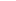 Rendering of Short Term Insurance1 Dec 2013 to 30 Nov-1648 months 1R171 917.76Schindler Lifts SAR747 768.48Upgrade of the SAQA House Lifts23 Feb 2015 to 31 Mar-1614 months R640 944.44Durban University of TechnologySole sourcingR2 850 000.00Contract Durban University of Technology (DUT) as SAQA research partner for research into TVET college-HEI articulation18 March-15 to 31 Mar-2013 monthsR219 230.77SERVICE PROVIDER/ CONTRACTORRANKCONTRACT AMOUNTDESCRIPTIONCONTRACT PERIODB-BBEEEB-BBEEEREMARKSSERVICE PROVIDER/ CONTRACTORRANKCONTRACT AMOUNTDESCRIPTIONCONTRACT PERIODLevelAmount Paid to Black owned companiesREMARKSPraxis Computing (Pty) Ltd1R1 415 196.00Provisioning of Database Administration Services (DBA)60 Months (April 2011 to May 2016)4.32 Points( there were no levels)R283 039.20Deloitte1R1 184 042.00Provision of Internal Audit Services to SAQA36 months (August 2012 to August 2015)2R164 450.30Hermes Multimedia1R1 050 000.00Placement of Advertisements in the Printed Media for SAQA36 months (Nov 2012 to Oct 2015)2R204 166.69University of the Western CapeSole sourcingR2 335 000.00Contract between SAQA and the University of the Western Cape (UWC) for the partnership research project "Lifelong Learning and National Qualifications Frameworks"54 Months 
(Nov 2011 to Sept 2015)R259 444.44Tectight1R1 374 369.75 The maintenance of the AIX & Linux Software Operating Systems, Tivoli Storage Management (TMS) Software System, WMWare AND VEEAM 36 Months 
(Feb 2014 to Mar 2017)1R 458 123.28 Mmela Financial Services / AIG SA1R734 756.47Rendering of Short Term Insurance36 Months (Dec  2014 to Nov 2016)1R244 918.80Disaster Recovery SASole SourcingR756 892.91 Disaster Recovery Site Hosting period of 3 years36 Months 
(Jun 2015 to May 2018)R210 248.00New Generation SkillsSole SourcingR610 857.60 Java Programming Services12 Months 
(Apr 2015 to Mar 2016)R610 857.60Top Ten Catering and Security Services1R1 686 258.00The Supply of Security Services to SAQA36 Months (Dec 2014 to Nov 2017)1R555 419.28Outsourced Risk and Compliance Assessment ORCA1R1 141 051.00Rendering of Internal Audit Services36 Months 
(Apr 2015 to Mar 2018)1R380 350.32Schindler Lifts SASole SourcingR717 768.34Upgrade of the SAQA House Lifts12 Months 
(Feb 2015 to Mar 2016)R657 954.33Durban University of TechnologySole SourcingR2 850 000.00Contract Durban DUT as SAQA research partner for research into TVET college-HEI articulation60 Months 
(Mar 2015 to Mar 2020)R570 000.00Edward FrenchSole SourcingR591 518.00Independent contractor to provide external management of SAQA verification and moderation of the Kha Ri Gude as required by Basic Education7 Months 
(Nov 2015 to May 2016)R591 518.00UmalusiSole SourcingR900 000.00Payment of Umalusi for Verifications24 Months 
(Apr 2015 to Mar 2017)R 668 546.00TTC0001          Top Ten Catering and Security Services1R1 311 533.75The Supply of Security Services to SAQA36 Months (Dec 2014 to Nov 2017)R874355.76SERVICE PROVIDER/ CONTRACTORRANKCONTRACT AMOUNTDESCRIPTIONCONTRACT PERIODB-BBEEEB-BBEEEREMARKSSERVICE PROVIDER/ CONTRACTORRANKCONTRACT AMOUNTDESCRIPTIONCONTRACT PERIODLevelAmount Paid to Black owned companiesREMARKSDigitisation and Indexing ServicesR1 637 040.00Cheque Processing - name change to BSV Integrated Solutions BSV00019 Months R 1 466 040.00Praxis Computing (Pty) Ltd1R1 593 409.63Maintenance and Development of NLRD36 Months (Aug 2016 to April 2017)1R 978 120.00Praxis Computing (Pty) Ltd1R1 415 196.00Provisioning of Database Administration Services (DBA)60 Months (April 2011 to May 2016)4.32 Points
(there were no levels)R47 173.20Tectight1R1 374 369.75 The maintenance of the AIX & Linux Software Operating Systems, Tivoli Storage Management (TMS) Software System, WMWare AND VEEAM 36 Months 
(Feb 2014 to Mar 2017)1R 458 123.28 Mmela Financial Services / AIG SA1R734 756.47Rendering of Short Term Insurance36 Months (Dec  2014 to Nov 2016)1R163 279.20Disaster Recovery SASole SourcingR756 892.91 Disaster Recovery Site Hosting period of 3 years36 Months 
(Jun 2015 to May 2018)R210 248.00Top Ten Catering and Security Services1R1 686 258.00The Supply of Security Services to SAQA36 Months (Dec 2014 to Nov 2017)1R555 419.28Outsourced Risk and Compliance Assessment ORCA1R1 141 051.00Rendering of Internal Audit Services36 Months 
(Apr 2015 to Mar 2018)1R380 350.32Durban University of TechnologySole SourcingR2 850 000.00Contract Durban University of Technology (DUT) as SAQA research partner for research into TVET college-HEI articulation60 Months 
(Mar 2015 to Mar 2020)R570 000.00SERVICE PROVIDER/ CONTRACTORRANKCONTRACT AMOUNTDESCRIPTIONCONTRACT PERIODB-BBEEEB-BBEEEREMARKSSERVICE PROVIDER/ CONTRACTORRANKCONTRACT AMOUNTDESCRIPTIONCONTRACT PERIODLevelAmount Paid to Black owned companiesREMARKSGrant Thornton1R1 531 160.00Risk Management Services15 MONTHS2The contract ended on 31 March 2016Ubusi Consulting1R3 621 267.00Organizational Design Services16 months1R3 621 267.00The contract ended on 31 March 2016Tipp Focus1R2 412 240.00Business Process Mapping Services16 Months1R2 412 240.00The contract ended on 31 March 2016Tenox Management Consulting1R6 395 400.00Finance Management Resources12 months1R6 395  400.00The contract ended on 31 March 2016Motseki Business Consulting1R5,772,653.00Planning and Strategic Support Services12 monthsL 1evelR5,772  653.60The contract ended on 30 October 2015Platinum Services1Usage basedTravel Flights & Car hire accommodation12 Months4The contract ended on 31 March 2016 R1 108 084.93Vido Security services1R3 253 240.08Security services34 Months1R991 486.94Contract ending 31 March 2020Masana Cleaning Services1R967 574.05Cleaning Services32 Months1R50 160.92Contract ending 31 March 2020Flex Technologies1R3 656 037.00Printing Services34 Months2Contract ending 28 February 2020Delloitte1R2 875 000.00IT services36 Months2Contract ended March 2016Mbokodvobethany1Usage basedBoard and Management Secretariat Services34 Months1R375 000.00Contract ending March 2020BLOC Placements1Usage basedRecruitment Services34 Months1R1 016 843.17Contract ending March 2020Juiced Technologies  1Usage basedPrinting Services36 Months4R316 209.71Contract ended 31 April 2016Tenox Consulting1R40 188 281.00Learning Programme Grant Evaluation and Contract Support34 Months1R8 478 203.75 Contract ending March 2020Tipp Focus Consulting1R13 999 577.65Development and Implementation of Project Management Office 34 Months1R3 659 400.00Contract ending March 2020Gordon Institute of Business Science1R20 680 000.00Executive Development of Industry Managers training to drive managerial skills in hospitality sector18 Months3Contract ending March 2018Lebogang Development Specialists1R4 072 020.44Track and Trace of Project  of Past CATHSSETA Beneficiaries18 Months1R1 730 606.75Contract ending March 2018Ntumba and Associates1R1 200 000.00Provision on Internal Auditing Services18 Months1R517 814.75Contract ending March 2018Cape Peninsula University of Technology1R6 030 000.00Training Programme 18 Months6Contract ending March 2018Ernest & Young1R1 559 792.00Enterprise Business Continuity Plan12 Months1R0.000.00Contract Ending June 2018African Global Skills Academy (Pty) Ltd1R702 603. 84Training in Cook-Convenience6 Months1R702 603.84Contract Ending June 2017Injongo SSS1R5 528 613.00Culture Site Guide training as part of Expanded Public Works Training Programme 12 Months1R1 952 073.14Contract Ending March 2018Abeeda & Associates1R1 710 000.00Realignment of Legacy Qualifications to Occupationally Directed Qualifications 18 Months1R1 624 500.00Contract Ending March 2018Central Business Academy1R1 090 000.00Education and Training Practitioners 18 Months 2Contract Ending March 2018SERVICE PROVIDER/ CONTRACTORRANKCONTRACT AMOUNTDESCRIPTIONCONTRACT PERIODB-BBEEEB-BBEEEB-BBEEEREMARKSSERVICE PROVIDER/ CONTRACTORRANKCONTRACT AMOUNTDESCRIPTIONCONTRACT PERIODLevelAmount Paid to Black owned companiesAmount Paid to Black owned companiesREMARKSGTCSSN/AR 5 519 477.51Academic Bridging Programmes08 May 2012 to 31 March 2013IRBAN/AR 960 000.00Academic Bridging Programmes29 May 2012 to 31 March 2013S&T SCHOOL OF ACCOUNTINGN/AR 3 305 571.55Academic Bridging Programmes22 May 2012 to 31 March 2013Thuthuka QE1N/AR 9 941 413.61Academic Bridging Programmes09 July 2012 to 31 March 2013Thuthuka QE2N/AR 799 795.50Academic Bridging Programmes09 July 2012 to 31 March 2013Language Connection t/a Future CreationsN/AR 3 260 000.00Academic Bridging Programmes30 October 2012 to 31 March 2014Guarantee Trust Corporate Support ServicesN/AR 33 638 585.00Academic Bridging Programmes26 October 2012 to 31 March 2014Rhodes Business SchoolN/AR 7 559 000.00Academic Bridging Programmes16 January 2013 to 31 March 2014Thuthuka Education Upliftment FundN/AR 1 309 422.24Academic Bridging Programmes21 November 2012 to 31 March 2014Thuthuka Education Upliftment FundN/AR 2 993 206.80Academic Bridging Programmes21 November 2012 to 31 March 2014Deloitte School of Tax1R 937 656.00Academic Bridging Programmes06 December 2013 to 31 July 2014Kwanda Media Evaluation & Communications1R 981 500.00Media Monitoring Services29 October 2012 to 31 March 2016Independent Research Services (Pty) Ltd1R 942 378.00Development of a Financial Markets Learnership22 October 2012 to 31 March 2014Independent Research Services (Pty) Ltd1R 999 027.60Development of a Tax Leanership05 November 201 to 31 March 2014Altimax Training Academy (Pty) Ltd1R 500 000.00Review of course material28 February 2013 to 31 March 2016CAB Holdings1R 512 773.40Mailing Services03 December 2012 to 31 March 2016SERVICE PROVIDER/ CONTRACTORRANKCONTRACT AMOUNTDESCRIPTIONCONTRACT PERIODB-BBEEEB-BBEEEREMARKSSERVICE PROVIDER/ CONTRACTORRANKCONTRACT AMOUNTDESCRIPTIONCONTRACT PERIODLevelAmount Paid to Black owned companiesREMARKSSHA/Deloitte/UJ Consortium1R 9 614 969Academic Bridging Programmes24 April 2013The Language Connection2R 3 769 983.00Academic Bridging Programmes24 March 2013Thuthuka Education Upliftment Fund2R 3 873 206.00Academic Bridging Programmes26 June 2013Legodi Henderson Education (PTY) LTD3R 2 900 000.00Academic Bridging Programmes22 November 2013Guarantee Trust Corporate Support Services4R 5 281 221.00Academic Bridging Programmes24 April 2013Madiba Bay Accountancy Training (MBAT)5R 6 442 500.00Academic Bridging Programmes28 May 2013Independent Regulatory Board for Auditors1R 880 000.00Academic Bridging Programmes06 May 2013Nelson Mandela Metropolitan University1R 700 000.00Academic Bridging Programmes28 January 2013The Language Connection t/a Future Creation1R 8 953 158.00Academic Bridging Programmes29 November 2013Guarantee Trust Corporate Support Services (GTCSS)2R 22 458 832.00Academic Bridging Programmes22 November 2013Legodi Henderson Education (PTY) LTD3R 3 395 410.00Academic Bridging Programmes22 November 2013Nelson Mandela Metropolitan University and MBAT5R 6 981 600.00Academic Bridging Programmes22 November 2013Independent Regulatory Board for Auditors-IRBA1R 950 000.00Academic Bridging ProgrammesN/AUniversity of Cape Town2R 2 800 410.00Academic Bridging Programmes25 March 2014South African Institute of Charted Accountants- SAICA3R 4 213 040.00Academic Bridging Programmes13 December South African Institute of Charted Accountants- SAICA4R 4 881 123.89Academic Bridging Programmes13 December South African Institute of Charted Accountants- SAICA5R 5 647 578.24Academic Bridging Programmes13 DecemberATTE-The Training Edge1R 546 105.60Training24 June 2013Probeta Training (Pty) Ltd1R 738 150.00Training24 June 2013Independent Research Services (Pty) Ltd1R 1 195 250.00Research at TVET Colleges20 August 2013Association of Accounting Technicians (SA)1R 3 799 999.22Provision of lecturer support to TVET Colleges13 January 2014University of Stellenbosch1R 544 624.80Academic Bridging Programmes18 March 2015 to 31 March 2016University of Free State2R 4 935 375.20Academic Bridging Programmes21 January 2015 to 31 March 2016 Guarantee Trust1R 49 238 763.40Work Readiness Programme17 November 2014 to 31 March 2016NMMU/MBAT2R 9 996 800.00Academic Bridging Programmes30 January 2015 to 31 March 2016EOH Abantu (Pty) Ltd3R 7 430 536.60Academic Bridging Programmes26 November 2014 to 31 March 2016Future Creations (FS)4R 3 488 169.00Academic Bridging Programmes26 November 2014 to 31 March 2016Hedge Fund Academy 5R 5 429 899.00Academic Bridging Programmes17 December 2014 to 31 March 2016Future Creation (GP)6R 8 968 677.00Academic Bridging Programmes26 November 2014 to 31 March 2016Thuthuka Education Upliftment Fund (Undergrad)1R 6 742 872.00Academic Bridging Programmes30 January 2015 to 31 March 2016Thuthuka Education Upliftment Fund (CTA)2R 16 323 560.00Academic Bridging Programmes25 February 2015 to 31 March 2016ACCA1R 4 408 442.40Academic Bridging Programmes05 March 2015 to 31 March 2016ICB & Future Creation2R 2 172 380.00Academic Bridging Programmes04 December 2014 to 31 March 2016Rhodes & Deloitte Consulting (BA)3R 8 247 359.00Academic Bridging Programmes13 March 2015 to 31 March 2016University of Cape Town1R 14 816 140.00Academic Bridging Programmes31 March 2015 to 31 March 2016University of Western Cape2R 12 285 100.00Academic Bridging Programmes31 March 2015 to 31 March 2016Cape Peninsula University of Technology3R 12 258 100.00Academic Bridging Programmes31 March 2015 to 31 March 2016SAICA/Thuthuka4R 2 295 960.00Academic Bridging Programmes31 March 2015 to 31 March 2016ICB with The Language Connection5R 2 245 272.36Academic Bridging Programmes23 March 2015 to 31 March 2016SERVICE PROVIDER/ CONTRACTORRANKCONTRACT AMOUNTDESCRIPTIONCONTRACT PERIODB-BBEEEB-BBEEEREMARKSSERVICE PROVIDER/ CONTRACTORRANKCONTRACT AMOUNTDESCRIPTIONCONTRACT PERIODLevelAmount Paid to Black owned companiesREMARKSUniversity of Free State1R 4 971 335.53Academic Bridging Projects NQF4/528 August 2015 to 31 March 16NMMU2R 817 356.00Academic Bridging Projects NQF4/514 September 2015 to 31 March16North West University & Future Creation3R 2 227 785.00Academic Bridging Projects NQF4/527 October 2015 to 31 March 2016GTCSS1R 63 628 876.00Academic Bridging Projects NQF4/507 September 2015 to 31 March 2016Future Creation (Ithemba)2R 9 380 901.00Academic Bridging Projects NQF4/507 September 2015 to 31 March 2016Future Creation (Tshepong)3R 4 192 358.00Academic Bridging Projects NQF4/507 September 2015 to 31 March 2016NMMU & MBAT4R 8 243 300.00Academic Bridging Projects NQF4/529 September 2015 to 31 March 2016TUT & MBAT4R 8 243 300.00Academic Bridging Projects NQF4/529 September 2015 to 31 March 2016UWC & MBAT4R 8 243 300.00Academic Bridging Projects NQF4/529 September 2015 to 31 March 2016Hedge Fund Academy cc5R 18 187 965.00Academic Bridging Projects NQF4/521 September 2015 to 31 March 2016NMMU1R 1 661 005.00Academic Bridging Projects NQF4/516 March 2016 to 31 March Thuthuka Education Upliftment Fund (SAICA) Undergrad2R 8 792 336.64Academic Bridging Projects NQF4/505 October 2015 to 31 MarchCE at UP & Legodi Hendreson Education (Pty) Ltd3R 10 469 686.00Academic Bridging Projects NQF4/518 September 2015 to 31 MarchSAIPA4R 5 763 467.00Academic Bridging Projects NQF4/514 September 2015 to 31 March 2016Thuthuka Education Upliftment Fund (ASICA) APC Repeat Programme5R 2 489 304.00Academic Bridging Projects NQF4/505 October 2015 to 31 March 2016University of Pretoaria6R 17 210 000.00Academic Bridging Projects NQF4/529 September 2015 to 31 March 2016University of Western Cape7R 19 858650.00Academic Bridging Projects NQF4/529 September 2015 to 31 March University of Free State (BcomAcc)8R 27 383 016.00Academic Bridging Projects NQF4/528 August 2015 to 31 March 2016University of Free State (Bacc)9R 16 891 107.00Academic Bridging Projects NQF4/528 August 2015 to 31 March 2016University of Free State (PGD(GA)10R 8 369 103.00Academic Bridging Projects NQF4/528 August 2015 to 31 March 2016University of Free State (PGDip(CA)11R 1 935 325.00Academic Bridging Projects NQF4/528 August 2015 to 31 March 2016Tshwane University of Technology & MBAT1R 800 915.00Academic Bridging Projects NQF6-816 March 2016 to 31 March College of Accounting Sciences Unisa 2R 17 466 085.00Academic Bridging Projects NQF6-820 January 2016 to 31 March Mailtronic Direct Marketing cc1R 990 000.00Printing of Course Material06 May 2015 to 31 March 2016ProBeta Training (Pty) Ltd1R 643 410.00Facilitation of workshop on compliance with changes in legislation01 June 2015 to 30 September Grow Consulting (Pty) Ltd1R 537 652.50Facilitation of workshop on Time & Stress Management12 June 2015 to 31 July Ernest & Young Advisory Services (Pty) Ltd1R 513 173.28Facilitation of workshop on Ethics, Risk, Governance and Fraud03 September 2015 to 31 December 2015Bell Dewar Incorporated1R 583 680.00Facilitation of workshop on Labour Legislation02 September 2015 to 30 November 2015ProBeta Training (Pty) Ltd1R 1 135 896.00Facilitation of workshop on Budget & Tax Update21 December 2015 to 31 MarchLimhleko Marketing1R 950 000.00Panel of service providers to supply promotional material01 June 2015 to 31 MarchShereno Printers cc2R 950 000.00Panel of service providers to supply promotional material01 June to 31 March Pikoko Innovations Pty Ltd3R 950 000.00Panel of service providers to supply promotional material01 June 2015 to 31 March Skynet SA1R 1 800 000.00Courier Services 01 April 2016 to 31 March SERVICE PROVIDER/ CONTRACTORRANKCONTRACT AMOUNTDESCRIPTIONCONTRACT PERIODB-BBEEEB-BBEEEREMARKSSERVICE PROVIDER/ CONTRACTORRANKCONTRACT AMOUNTDESCRIPTIONCONTRACT PERIODLevelAmount Paid to Black owned companiesREMARKSUniversity Of Free State (Intrabas BAcc Hons)1R512 089.80Academic Support Programme30 March 2017 to 31 MarchUniversity of Free State (Intrabas B Acc)2R1 987 552.67Academic Support Programme28 February 2017 to 31 MarchUniversity of Free State (Intrabas B Acc)3R2 232 679.78Academic Support Programme28 February 2017 to 31 March Walter Sisulu University4R3 618 763.44Academic Support Programme30 March 2017 to 31 MarchUnisa College of Accounting5R7 974 642.00Academic Support Programme13 March 2017 to 31 MarchUniversity of the Free State BAcc (Hons)1R1 302 791.36Academic Support Programme14 March 2017 to 31 March University of the Free State BCom (Hons)2R1 308 033.70Bursary Management31 March 2017 to 31 March  University of Free State BAcc3R3 948 728.40Bursary Management14 March 201 to 31 MarchUniversity of Free State BComAcc4R3 940 105.57Bursary Management31 March 2017 to 31 MarchUniversity of Cape Town5R7 830 474.00Academic Support Programme20 February 2017 to 31 MarchUniversity of Pretoria6R9 117 010.00Bursary Management14 March 2017 to 31 March SAIT Intela1R10 101 055.34Academic Support Programme31 March 2017 to 31 MarchSAIT Imali2R3 798 216.24Academic Support Programme31 March 2017 to 31 MarchSAICA_APC1R2 936 640.00Academic Support Programme28 March 2017 to 31 MarchSAIPA2R9 816 502.00Academic Support Programme30 March 2017 to 31 March SAICA_ITC3R5 872 740.90Academic Support Programme28 March 2017 to 31 March University of Free State1R897 323.97Academic Support Programme14 March 2017 to 31 March Nelson Mandela Metropolitan University2R1 358 050.00Academic Support Programme30 March 2017 to 31 March University of Fort Hare3R4 711 000.00Academic Support Programme31 March 2017 to 31 MarchUniversity of Free State (Intrabas)1R4 563 783.88Bursary Management28 March 2017 to 31 MarchUniversity of Free State (Qwaqwa)2R7 172 830.00Bursary Management31 March 2017 to 31 MarchCareer Wise Empowerment Ventures3R26 161 500.00Bursary Management30 March 2017 to 31 MarchMadiba Bay Accountancy Training (Pty) Ltd  4R29 366 414.00Bursary Management31 March 201 to 31 MarchIdeahub Group1R1 107 718.80Media Liaison Services01 April 2016 to 31 MarchBlackmoon Design & advertising (Pty) Ltd1R2 717 493.78Through-the-line services01 April 2016 31 MarchUnderhill Investment Holdings1R1 197 500.00Research Services12 May 2016 to 30 September 2017Xco Sport and Teamwear (Pty) Ltd1R1 019 700.00Panel of Services providers to Supply promotional material01 April 2016 to 31 MarchMatcom Technologies2R1 019 700.00Panel of Services providers to Supply promotional material01 April 2016 to 31 March Pikoko Innovations (Pty) Ltd3R1 019 700.00Panel of Services providers to Supply promotional material01 April 2016 to 31 MarchProBeta Training (Pty) Ltd1R778 848.00Training15 July 2016 to 31 MarchShereno Printers cc1R947 795.00Printing10 August 2016 to 31 MarchStep Ahead Academy (Pty) Ltd1R1 285 008.00Training15 November 2016 to 31 March 2018SERVICE PROVIDER/ CONTRACTORRANKCONTRACT AMOUNTDESCRIPTIONCONTRACT PERIODB-BBEEEB-BBEEEREMARKSSERVICE PROVIDER/ CONTRACTORRANKCONTRACT AMOUNTDESCRIPTIONCONTRACT PERIODLevelAmount Paid to Black ownedREMARKSDeloitte2R 27 641 043.00Provision of Finance and IT services01 June 2011 to 31 March 201N/AN/AOriginal contract expired on 31 May 2016 and was extended to 31 March 2018Deloitte2R 355 320.00Provision of Fraud Hotline Services01 April 201 to 31 March 2017N/AN/AThis Contract is continuous with notice period termination clauseTravel with Flair2R 329 191.08Supply of Travel Arrangement Services22 June 2016 to 31 March 2018N/AN/AThe contract amount is variable per number of bookings. The historical date (2012-2016) of services fee was not prepared and more time will be required to prepare it.Club Corporate Travel (Pty) Ltd1R 107 103.00Supply of Travel Arrangement Services14 June 201 to 31 March 2018N/AN/AContract is variable per number of bookings. The supplier appointed during 2016/17 Eldna Security Services2R 161 301.45Supply of security personnel services13 May 2016 to 31 March 2018N/AR 161 301.45ElsieMot and Associates3R 617 880.00Supply of qualifications development service13 January 2016 to 30 September 2016N/AR 617 880.00Bonstev consulting & projects3R 112 411.00Supply of purified water18 May 2016 to 31 March 2017N/AN/ADotKay Language Solutions3R 339 030.00Provision of scribe services30 June 2016 to 31 March 2017N/AR 339 030.00Skynet South Africa (Pty) Ltd2R 184 913.00Supply of postage services14 June 2016 to 31 March 2018OMA1R 731 032.00Supply of internal audit services01 April 2011 to 31 March 2014N/AR 731 032.00Outsourced Risk and Compliance Assessment (Pty) Ltd1R 1 055 151.43Supply of internal audit services01 August 2014 to 31 March 2018N/AOutsourced Risk and Compliance Assessment (Pty) Ltd1R 542 240.00Supply of Forensic audit services21 November 2016 to 21 November 2016N/AN/AOutsourced Risk and Compliance Assessment (Pty) Ltd1R 33 411.60Advisory service on the Deloitte contract’s exit plan31 March 2017 N/AN/AOutsourced Risk and Compliance Assessment (Pty) Ltd1R 100 226.14Following-up of cases reported via fraud hotline31 March 2017N/AN/AMzabalazo Advisory ServiceN/A R 1 333 964.00Provision of Sector Skills Research service01 April 2015 to 31 March 2016N/AR 1 33 964.00Africawide consulting (Pty) Ltd2R 1 500 000.00Provision of Sector Skills Research service13 July 2016 to 31 March 2017N/AN/ABlack Moon Design and Advertising2R 1 700 000.00Provision of marketing Services29 June 2016 to 31 March 2018N/AN/AMasana Hygine services2R 176 206.00Provision of cleaning material24 May 2016 to 31 March 2018N/AR 59 661.88Chartall Business College4R 6 730 000.00Provision of RPL services26 May 2016 to 31 March 2018N/AN/AAvis Fleet2R 454 612.00Rental of the vehicle21 June 2016  to 31 March 2018N/AContract is variableFirst Technology2R 164 853.00Supply of photocopier machines01 August 2015 to 31 March 2018N&G Rentals8R 219 960.00Supply of photocopier machines01 July 2016 to 31March 2018Infinitron4R 268 079.00Supply of repair and maintenance of the access control system01 April 2016 to 31 March 2018Barmazel InternationalR 194 495.00Telephone management system01 April 2014 to 31 March 2018Multi ChoiceR 33 842.00Subscription to DSTV services18 March 2015 to 31 March 2018 Cheadle Thompson & Haysom Inc2R 525 595.70Provision of legal services31 March 2017Hogan Lovells3R 682 593.76Provision of legal services31 March 2017Otis (Pty) LtdR 290 426.00Supply of repair and maintenance of the lift31 March 2018ADTR 53 339.00Supply of security alarm services03 November 2011 to 31 March 2018Air-Repair CCR 157 372.00Supply of repair and maintenance of the aircons01 March 2012 to 31 March 2018